SLUŽBENI GLASNIK OPĆINE DUBRAVICA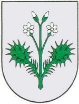 Broj 02/2024							GODINA XXVII							29. ožujak 2024.SADRŽAJAKTI OPĆINSKOG VIJEĆA OPĆINE DUBRAVICAOdluka o isplati jednokratne novčane pomoći povodom Uskrsnih blagdana socijalno ugroženim osobama s područja Općine DubravicaOdluka o prihvaćanju Godišnjeg plana održavanja Creta Dubravica za 2024. godinu s Izvješćem o provedenim aktivnostima u 2023. godini Odluka o primanju na znanje Izvješća Općinskoga načelnika o svom radu za 2023. godinu, razdoblje od 01.07.2023. - 31.12. 2023. godineOdluka o raspoređivanju sredstava za redovito godišnje financiranje političkih stranaka zastupljenih u Općinskom vijeću Općine Dubravica u 2024. godiniOdluka o komunalnim djelatnostima na području Općine DubravicaOduka o visini naknade za dodjelu novih grobnih mjesta na korištenje i visini godišnje grobne naknade za korištenje grobnih mjesta na NOVOM mjesnom groblju u RozgiAKTI OPĆINSKOG NAČELNIKA OPĆINE DUBRAVICAOdluka o dodjeli financijske potpore Vatrogasnoj zajednici Općine Dubravica za organizaciju tradicionalne 61. fašničke povorke “Fašnik u Bobovcu” u 2024. godiniOdluka o dodjeli jednokratnih financijskih potpora udrugama za 2024. godinuOdluka o o visini osnovice za obračun plaće službenika Jedinstvenog upravnog odjela Općine DubravicaOdluka o o povjeri i uporabi pečata i žiga s grbom Republike HrvatskePlan klasifikacijskih oznaka i plan brojčanih oznaka ustrojstvenih jedinica i službenih osoba Općine DubravicaIII. izmjene i dopune Plana nabave za 2024. godinuOdluka o o isplati dodatka za uspješnost u radu temeljem ocjenjivanja službenika Jedinstvenog upravnog odjela Općine DubravicaAKTI OPĆINSKOG VIJEĆA OPĆINE DUBRAVICAKLASA: 024-02/24-01/3URBROJ: 238-40-02-24-3Dubravica, 28. ožujka 2024. godineNa temelju članka 21. Statuta Općine Dubravica („Službeni  glasnik  Općine Dubravica“ br. 01/2021), Općinsko vijeće Općine Dubravica na svojoj 18. sjednici održanoj dana 28. ožujka 2024. godine donosiODLUKUo isplati jednokratne novčane pomoći povodom Uskrsnih blagdanasocijalno ugroženim osobama s područja Općine DubravicaČlanak 1.Ovom se Odlukom odobrava isplata jednokratne novčane pomoći socijalno ugroženim osobama s područja Općine Dubravica povodom Uskrsnih blagdana.Članak 2.Jednokratna novčana pomoć određuje se u iznosu od 40,00 EUR i isplatit će se sljedećim osobama:ROZGA, POLOGI, KRAJ GORNJI DUBRAVIČKIPROSINEC, DONJI ČEMEHOVECLUGARSKI BREG, LUKAVEC SUTLANSKIČlanak 3.Sredstava za isplatu jednokratne novčane pomoći iz čl. 1. ove Odluke odobravaju se sa proračunske skupine konta 3811- Pomoć obiteljima.Članak 4.Ova Odluka stupa na snagu prvog dana od dana objave u “Službenom glasniku Općine Dubravica“.					OPĆINSKO VIJEĆE OPĆINE DUBRAVICA								Predsjednik Ivica StiperskiKLASA: 024-02/24-01/3URBROJ: 238-40-02-24-4Dubravica, 28. ožujka 2024. godineTemeljem članka 21. Statuta Općine Dubravica („Službeni glasnik Općine Dubravica“ br. 01/2021) Općinsko vijeće Općine Dubravica na svojoj 18. sjednici održanoj dana 28. ožujka 2024. godine donosiO D L U K U o prihvaćanju Godišnjeg plana održavanja Creta Dubravica za 2024. godinus Izvješćem o provedenim aktivnostima u 2023. godini Članak 1.Prihvaća se Godišnji plan održavanja Creta Dubravica za 2024. godinu s Izvješćem o provedenim aktivnostima u 2023. godini. Godišnji plan održavanja Creta Dubravica za 2024. godinu s Izvješćem o provedenim aktivnostima u 2023. godini sastavni je dio ove Odluke.Članak 2.Ova Odluka stupa na snagu osmog dana od dana objave u „Službenom glasniku Općine Dubravica “ te će se dostaviti Javnoj ustanovi Zeleni prsten Zagrebačke županije.                                       OPĆINSKO VIJEĆE OPĆINE DUBRAVICA		 					Predsjednik Ivica StiperskiKLASA: 351-01/24-01/1URBROJ: 238-40-01-24-1Dubravica, 18. ožujak 2024. godineNa temelju članka 38. Statuta Općine Dubravica („Službeni glasnik Općine Dubravica“ br. 01/2021) i čl. 4. Sporazuma o suradnji na održavanju zaštićenog područja Posebni botanički rezervat Cret Dubravica i područja ekološke mreže RH HR2000670 Cret Dubravica (KLASA: 352-01/23-01/1, URBROJ: 238-40-01-23-1) općinski načelnik Općine Dubravica podnosi Općinskom vijeću Općine DubravicaGODIŠNJI PLANodržavanja  zaštićenog područjaekološke mreže RH HR2000670  Cret Dubravica u Općini Dubravicaza 2024. godinu i Izvješće o provedenim aktivnostima za 2023. godinuUVODCret Dubravica zaštićen je 1966. godine u kategoriji posebni botanički rezervat. Također čini dio ekološke mreže Republike Hrvatske HR2000670 Cret Dubravica. Općina Dubravica prepoznaje važnost područja Cret  Dubravica te o istom skrbi  u sklopu Lokalnog akcijskog plana zaštite okoliša Općine Dubravica (Dubravica, 2015.-2021.godina).Temeljem Sporazuma o suradnji na održavanju zaštićenog područja Posebni botanički rezervat Cret Dubravica i područja ekološke mreže RH HR2000670 Cret Dubravica KLASA: 352-01/23-01/1, URBROJ: 238-40-01-23-1 od 16. ožujka 2023. godine, dalje u tekstu: Sporazum) sklopljenog između Javne ustanove za upravljanje zaštićenim područjima i drugim zaštićenim dijelovima prirode na području Zagrebačke županije (dalje u tekstu: Javna ustanova Zeleni prsten) i Općine Dubravica uređena su međusobna prava i obveze po pitanju međusobne suradnje u stručnom i edukativnom području djelovanja potpisnika sporazuma sa svrhom poticanja, pomaganja i razvijanja interesa za stručnim i kvalitetnim održavanje zaštićenog područja i područja ekološke mreže RH HR2000670 Cret Dubravica u Općini Dubravica.IZVJEŠĆE O PROVEDENIM AKTIVNOSTI ZA 2023. GODINUTijekom 2023. godine Općina Dubravica je, u suradnji s Javnom ustanovom Zeleni prsten i u skladu s Lokalnim akcijskim planom zaštite i očuvanja okoliša na području Općine Dubravica, provela slijedeće aktivnosti:održavanje Creta sukladno Sporazumu s Javnom ustanovom Zeleni prsten: redovita godišnja košnja i čišćenje Creta Dubravica u suradnji s Lovačkim društvom „Vidra“ Dubravica; aktivnost financirana od strane Javne ustanove Zeleni prsten u iznosu od 2.000,00 EUR bruto (Izvor PO27, Konto 6526)GODIŠNJI PLAN ODRŽAVANJA  CRET DUBRAVICA ZA 2024. GODINUU suradnji s Javnom ustanovom Zeleni prsten i u skladu s Lokalnim akcijskim planom zaštite i očuvanja okoliša na području Općine Dubravica, u svrhu održavanja zaštićenog područja Posebni botanički rezervat Cret Dubravica i područja ekološke mreže RH HR2000670 Cret Dubravica tijekom 2024. godine predlaže se provedba slijedećih aktivnosti:zaštita i održavanje:pružanje stručne pomoći za područje Cret Dubravica i savjetovanje prilikom izrade i realizacije Plana i pravodobno dostavljanje eventualnih stručnih primjedbi na Planredovita godišnja košnja Creta u suradnji s Javnom ustanovom Zeleni prsten i Lovačkim društvom ''Vidra'' Dubravica (aktivnost financirana od strane Javne ustanove Zeleni prsten u iznosu od 2.000,00 EUR bruto za troškove održavanja-košnja, čišćenje)terenski obilazak u svrhu nadzora Creta (po potrebi i prijavi) te obavještavanje Javne ustanove Zeleni prsten i ostalih nadležnih službipromicanje:informiranje javnosti novim letcimaedukacijeodrživo korištenje:održavanje usmjeravajućih pristupnih staza prema Cretuodržavanje informativne table kod lovačkog doma LD «Vidra»pojačano održavanje prilaznog puta prema Cretuostale aktivnosti u suradnji s Javnom ustanovom Zeleni prstenSve navedene aktivnosti odvijat će se uz prethodne konzultacije i u suradnji s Javnom ustanovom Zeleni prsten.ZAKLJUČAKSukladno čl. 4. Sporazuma o suradnji na održavanju zaštićenog područja Posebni botanički rezervat Cret Dubravica i područja ekološke mreže RH HR2000670 Cret Dubravica (KLASA: 352-01/23-01/1, URBROJ: 238-40-01-23-1 od 16. ožujka 2023. godine), sklopljenog između Javne ustanove za upravljanje zaštićenim područjima i drugim zaštićenim dijelovima prirode na području Zagrebačke županije i Općine Dubravica, ovo Izvješće o provedenim aktivnostima za 2023. godinu dostavit će se Javnoj ustanovi za upravljanje zaštićenim područjima i drugim zaštićenim dijelovima prirode na području Zagrebačke županije kao i Godišnji plan rada održavanja zaštićenog područja ekološke mreže RH HR2000670 Cret Dubravica u Općini Dubravica za 2024. godinu u svrhu sklapanja novog Sporazuma o suradnji za 2024. godinu.                                                                                     NAČELNIK OPĆINE DUBRAVICA	 Marin ŠtritofKLASA: 024-02/24-01/3URBROJ: 238-40-02-24-5Dubravica, 28. ožujak 2024. godineNa temelju članka 35. b. stavka 1. Zakona o lokalnoj i područnoj (regionalnoj) samoupravi („Narodne novine“, broj 33/01, 60/01, 129/05, 109/07, 125/08, 36/09, 150/11, 144/12, 19/13, 137/15, 123/17, 98/19, 144/20) i članka 21. i 40. Statuta Općine Dubravica (Službeni glasnik Općine Dubravica br. 01/2021) Općinsko vijeće Općine Dubravica na svojoj 18. sjednici održanoj 28. ožujka 2024. godine donosiODLUKUo primanju na znanje Izvješća Općinskoga načelnika o svom radu za 2023. godinu,  razdoblje od 01.07.2023. - 31.12. 2023. godineČlanak 1.Ovom se Odlukom prima na znanje Izvješće Općinskog načelnika o svom radu za razdoblje od 01. srpnja 2023. godine do 31. prosinca 2023. godine.  Članak 2.Ova Odluka stupa na snagu osmog dana od dana objave u “Službenom glasniku Općine Dubravica”.                                         OPĆINSKO VIJEĆE OPĆINE DUBRAVICA		 					Predsjednik Ivica StiperskiKLASA:024-07/24-01/3URBROJ: 238-40-01-24-1Dubravica, 28. ožujka 2024. godineIZVJEŠĆE NAČELNIKA ZA PERIOD  01.07.2023 DO 30.12.2023.Početkom srpnja završili su svi radovi na ogradi i stazi groblja u Rozgi te na 5. nerazvrstanih cesta sve financirano iz Fonda solidarnosti EU. Sanirane su sljedeće prometnice:1.Vinogradski put2.Bregovita ulica3 .Otovačka ulica4.Zagrebačka ulica5. Matije GupcaIsto tako radovi na cjelovitoj obnovi mosta na potoku Sutlišće u završnoj su fazi.Ovim projektom obuhvaćeni su radovi rušenja starog, u potresu, oštećenog mosta i izgradnja novog sa proširenjem za pješačku stazu i proširenje kolničkih traka, čime ćemo dobiti širinu kolnika 6,60 m što znači da će most biti proširen  za dvosmjerni promet.Projekt „Cjelovite obnove mosta na potoku Sutlište „ financira se u omjeru 90% iznosa iz FSEU i 10% iz sredstava proračuna Općine Dubravica iz razloga što proširenje mosta i izgradnja pješačke staze nisu prihvatljiv trošak te za taj dio projekta moramo osigurati vlastita sredstva.U srpnju završavamo izgradnja I- Faze nogostupa u Kumrovečkoj cesti što smo završili do kraja srpnja u dužini od cca 200 metara.Obilježili smo Dan Općine svečanom sjednicom u petak 28 .7.2023. i u subotu 29.07. organiziramo Kotlovinijadu i biciklijadu općine Dubravica 2023. uz zabavni program u večernjim satima. Dana 31.07. zaprimili smo Odluku o dodjeli financijskih sredstava u iznosu od 26 545,00 Eura za izgradnju „Parka za vježbanje u Općini Dubravica outdorfitness“ pored vrtića što je projekt koji moramo provesti u roku 12. mjeseci od dana potpisa ugovora o sufinanciranju sa ministarstvom.Ukupna procijenjena vrijednost projekta iznosi oko 50 000,00 Eura.Poslije godišnjih odmora krećemo s pripremama i organizacijom 11.-te po redu manifestacije „ Kak su brali naši stari 2023“Manifestacija se održava 02.09.2023 u vinogradu vinara Dragutina Stiperski.U listopadu krećemo sa izgradnjom staze oko kapelice na groblju u Rozgi.Istim putem rješava se izgradnja sustava oborinske odvodnje. Projekt je sufinanciran sredstvima EU putem LAG-a Sava  i Zagrebačke županije.U studenom krećemo sa izgradnjom II Faze nogostupa sa sustavom oborinske odvodnje u Kumrovečkoj cesti.Ugovoreni radovi završavaju se sredinom prosinca.Cijele godine traje izgradnja sustava kanalizacije na području naše općine i pri samome je završetku.Završeni su i radovi 8.-e Faze na starom župnom dvoru u Rozgi za ovu godinu.Tijekom proteklih mjeseci provedeni su i mnogi drugi manji projekti održavanja komunalne infrastrukture na području cijele općine.Ovim putem zahvaljujem se svim vijećnicima na pomoći i podršci, kako meni kao načelniku tako i našim djelatnicama u Jedinstvenom upravnom odjelu.NAČELNIKMarin ŠtritofKLASA: 024-02/24-01/3URBROJ: 238-40-02-24-6Dubravica, 28. ožujak 2024. godineNa temelju članka 10. stavka 3., a prema članku 5. i članku 7. stavku 1. Zakona o financiranju političkih aktivnosti, izborne promidžbe i referenduma („Narodne novine“ br. 29/19, 98/19) i članka 21. Statuta Općine Dubravica ("Službeni glasnik Općine Dubravica" br. 01/2021) Općinsko vijeće Općine Dubravica na svojoj 18. sjednici održanoj dana 28. ožujka 2024. godine donosiO D L U K U o raspoređivanju sredstava za redovito godišnje financiranje političkih stranaka zastupljenih u Općinskom vijeću Općine Dubravica u 2024. godiniČlanak 1. Ovom Odlukom raspoređuju se sredstva za redovito godišnje financiranje političkih stranaka zastupljenih u Općinskom vijeću Općine Dubravica (u daljnjem tekstu: Općinsko vijeće), osigurana u Proračunu Općine Dubravica za 2024. godinu.Članak 2. Sredstva iz članka 1. ove Odluke raspoređuju se na način da se utvrdi jednak iznos sredstava za svakog člana Općinskog vijeća tako da pojedinoj političkoj stranci pripadaju sredstva razmjerno broju njenih članova prema konačnim rezultatima izbora za članove Općinskog vijeća.Za svakog izabranog člana Općinskog vijeća podzastupljenog spola političkoj stranci pripada i pravo na naknadu u visini od 10% iznosa predviđenog po svakom članu Općinskog vijeća.Članak 3. Prema kriterijima iz članka 2. ove Odluke političkim strankama za redovito godišnje financiranje u 2024. godini raspoređuju se sredstva, i to:Raspoređena sredstva iz stavka 1. ovoga članka doznačuju se na žiro račun političke stranke tromjesečno u jednakim iznosima.Članak 4. Sredstva raspoređena prema članku 3. ove Odluke doznačuje Jedinstveni upravni odjel Općine Dubravica.Članak 5. Sredstva iz čl. 3. ove Odluke odobravaju se sa proračunske skupine konta 3811 – Političke stranke.Članak 6.Ova Odluka primjenjuje se od 01. siječnja 2024. godine, a stupa na snagu osmog dana od dana objave u „Službenom glasniku Općine Dubravica“.OPĆINSKO VIJEĆE OPĆINE DUBRAVICA		 					Predsjednik Ivica StiperskiKLASA: 024-02/24-01/3URBROJ: 238/40-02-24-8Dubravica, 28.ožujak 2024. godine	Na temelju članka 10. stavka 2., članka 13. stavka 4. Zakona o grobljima („Narodne novine“ broj 19/98, 50/12, 89/17), članka 7. i 9. Odluke o upravljanju grobljem na području Općine Dubravica (Službeni glasnik Općine Dubravica broj 03/14) i članka 21. Statuta Općine Dubravica ("Službeni glasnik Općine Dubravica" br. 01/2021) Općinsko vijeće Općine Dubravica na svojoj 18. sjednici održanoj dana 28. ožujka 2024. godine donosiODLUKU o visini naknade za dodjelu novih grobnih mjesta na korištenje i visini godišnje grobne naknade za korištenje grobnih mjestana NOVOM mjesnom groblju u RozgiČlanak 1.Ovom se Odlukom utvrđuje visina naknade za dodjelu novih grobnih mjesta na korištenje na novom mjesnom groblju u Rozgi, a sve sukladno Glavnom projektu proširenja mjesnog groblja Općine Dubravica na k.č.br. 601/19 k.o. Dubravica.Članak 2. Visina naknade za dodjelu novih grobnih mjesta na korištenje na novom mjesnom groblju u Rozgi iz članka 1. ove Odluke iznosi:1. za korisnika sa prebivalištem/boravištem na području Općine Dubravica:ZEMLJANI JEDNOSTRUKI GROB sa betonskim okvirom, dimenzija 120x250cm………………… 1.800,00 EURZEMLJANI DVOSTRUKI GROB sa betonskim okvirom, dimenzija 180x280cm………………… 2.300,00 EURJEDNOSTRUKA GROBNICA, dimenzija 120x250cm………………… 1.500,00 EURDVOSTRUKA GROBNICA,dimenzija 180x280cm………………… 1.800,00 EUR2. za korisnika sa prebivalištem/boravištem izvan područja Općine Dubravica:ZEMLJANI JEDNOSTRUKI GROB sa betonskim okvirom, dimenzija 120x250cm………………… 3.500,00 EURZEMLJANI DVOSTRUKI GROB sa betonskim okvirom, dimenzija 180x280cm………………… 4.000,00 EURJEDNOSTRUKA GROBNICA, dimenzija 120x250cm………………… 3.000,00 EURDVOSTRUKA GROBNICA,dimenzija 180x280cm………………… 3.500,00 EURČlanak 3. Trošak radova izrade betonskih okvira zemljanih (jednostrukih i dvostrukih) grobova obvezuje se podmiriti Općina Dubravica, dok se trošak radova izrade betonskih okvira grobnice obvezuje podmiriti korisnik kojemu će se dodijeliti grobno mjesto na korištenje.Svi radovi moraju se izvoditi sukladno Glavnom projektu proširenja mjesnog groblja Općine Dubravica na k.č.br. 601/19 k.o. Dubravica.Prije izvođenja radova izrade betonskih okvira grobnice korisnik mora ishoditi odobrenje za dozvolu za gradnju Općine Dubravica glede oblika i načina izvođenja radova.Za slučaj da se utvrdi korisnikova povreda prethodnog stavka ovog članka, Općina Dubravica narediti će uklanjanje povrede u roku od 8 dana, a za slučaj da se to ne učini, povreda će se ukloniti na račun korisnika.Nova grobna mjesta dodjeljuju se na korištenje obzirom na raspoloživost dostupnih grobnih mjesta na novom groblju u Rozgi, uz prethodnu suglasnost općinskog načelnika, na način da se u najvećoj mjeri nastoje usvojiti želje korisnika te prema raspoloživim mjestima.Prednost za dodjelu novih grobnih mjesta na korištenje imaju osobe s prebivalištem/boravištem na području Općine Dubravica i ako se radi o hitnom slučaju, o čemu odlučuje općinski načelnik.O dodjeli grobnog mjesta na korištenje sklopiti će se Ugovor. Nakon sklapanja Ugovora korisnik se upisuje u Grobni očevidnik i grobnu evidenciju Jedinstvenog upravnog odjela Općine Dubravica te danom upisa postaje korisnik grobnog mjesta.Općina Dubravica dužna je uskratiti upis novog korisnika grobnog mjesta u Grobni očevidnik i grobnu evidenciju, odnosno neće sklapati Ugovor, ukoliko novi korisnik nije podmirio svoja dugovanja prema Općini Dubravica.Članak 4.Ovom se Odlukom utvrđuje visina godišnje grobne naknade za korištenje novih grobnih mjesta na novom mjesnom groblju u Rozgi.Članak 5.Visina godišnje grobne naknade za korištenje novih grobnih mjesta na novom mjesnom groblju u Rozgi iznosi 3,99eur/m2Godišnja grobna naknada za korištenje novih grobnih mjesta iz prethodnog stavka ovog članka plaća se temeljem Rješenja koje za svakog pojedinog korisnika donosi Jedinstveni upravni odjel Općine Dubravica.Članak 6.Za sva ostala pitanja primjenjuju se odredbe Odluke o upravljanju grobljem na području Općine Dubravica (Službeni glasnik Općine Dubravica broj 03/14), odredbe Odluke o izmjenama i dopunama Odluke o upravljanju grobljem na području Općine Dubravica (Službeni glasnik Općine Dubravica broj 06/2020) te odredbe Odluke o utvrđivanju cijene usluga na groblju u Rozgi (Službeni glasnik Općine Dubravica broj 07/2019),Članak 7. Ova Odluka stupa na snagu prvog dana od dana objave u Službenom glasniku Općine Dubravica.						OPĆINSKO VIJEĆE OPĆINE DUBRAVICA							   Predsjednik Ivica StiperskiAKTI OPĆINSKOG NAČELNIKA OPĆINE DUBRAVICAKLASA: 024-07/24-01/2URBROJ: 238-40-01-24-3Dubravica, 02. veljače 2024. godineNa temelju članka 38. Statuta Općine Dubravica (“Službeni glasnik Općine Dubravica” br. 01/2020) načelnik Općine Dubravica donosiODLUKUo dodjeli financijske potpore Vatrogasnoj zajednici Općine Dubravica za organizaciju tradicionalne 61. fašničke povorke “Fašnik u Bobovcu” u 2024. godiniČlanak 1.Ovom Odlukom uvažava se zamolba Dobrovoljnog vatrogasnog društva Bobovec i Vatrogasne zajednice Općine Dubravica, te se odobrava dodjela financijske potpore Vatrogasnoj zajednici Općine Dubravica za organizaciju tradicionalne 61. fašničke povorke „Fašnik u Bobovcu“ u 2024. godini.Članak 2.Održavanje fašničke povorke iz čl. 1. ove Odluke sufinancirati će se u iznosu od 530,89 EUR.Članak 3.Sredstva za sufinanciranje troškova iz čl. 2. ove Odluke odobravaju se sa proračunske pozicije R253 , broja konta 3811 – ostale udruge.Članak 4.Ova Odluka stupa na snagu danom donošenja, a objaviti će se u „Službenom glasniku Općine Dubravica“.                                                           					N A Č E L N I K					Marin ŠtritofKLASA:230-01/23-01/12URBROJ: 238-40-01-24-12Dubravica, 26. veljače 2024. godineNa temelju članka 29. stavka 6. Uredbe o kriterijima, mjerilima i postupcima financiranja i ugovaranja programa i projekata od interesa za opće dobro koje provode udruge („Narodne novine“, broj 26/15) i članka 32. i 33. Pravilnika o financiranju udruga iz proračuna Općine Dubravica („Službeni glasnik Općine Dubravica“ br. 4/15), Općinski načelnik Općine Dubravica, dana 26. veljače 2024. godine, donosiODLUKU O DODJELI JEDNOKRATNIH FINANCIJSKIH POTPORA UDRUGAMA ZA 2024. GODINUČlanak 1.Ovom se Odlukom utvrđuju iznosi sredstava jednokratnih financijskih potpora udrugama koje su se javile na Javni poziv za podnošenje prijava za dodjelu jednokratnih financijskih potpora udrugama za 2024. godinu, a koji je bio otvoren od 05.09.2023. godine do 01.02.2024. godine.Članak 2.U 2024. godini iz Proračuna Općine Dubravica financirat će se provedba programa/aktivnosti udruga od interesa za opće dobro u ukupnom iznosu od 9.900,00 EUR  i to:Tablica- primljene prijave prema redoslijedu zaprimanjaČlanak 3.Ova Odluka stupa na snagu danom donošenja, a objavit će se u Službenom glasniku Općine Dubravica i na internetskim stranicama Općine Dubravica.NAČELNIK OPĆINE DUBRAVICAMarin ŠtritofNa temelju članka 9. stavka 2. Zakona o plaćama u lokalnoj i područnoj (regionalnoj) samoupravi („Narodne novine“ broj 28/10, 10/23) i članka 38. Statuta Općine Dubravica („Službeni glasnik Općine Dubravica“ br. 01/2021) općinski načelnik Općine Dubravica donosiODLUKUo visini osnovice za obračun plaće službenika Jedinstvenog upravnog odjela Općine DubravicaČlanak 1.Ovom Odlukom određuje se osnovica za obračun plaće službenika Jedinstvenog upravnog odjela Općine Dubravica kako slijedi:- od 1. ožujka 2024. godine pa nadalje 947,18 eura bruto.Osnovica iz prethodnog stavka ovog članka obračunati će se i isplatiti s plaćom za ožujak 2024. godine, a koja se isplaćuje u travnju 2024. godine.Članak 2.	Plaću službenika u Jedinstvenom upravnom odjelu Općine Dubravica čini umnožak koeficijenta složenosti poslova radnog mjesta na koje je službenik raspoređen i osnovice za obračun plaće, uvećan za 0,5% za svaku navršenu godinu radnog staža.Članak 3.Stupanjem na snagu ove Odluke prestaje važiti Odluka o visini osnovice za obračun plaće službenika Jedinstvenog upravnog odjela Općine Dubravica („Službeni glasnik Općine Dubravica“ broj 7/2022). Članak 4.Ova Odluka objaviti će se u Službenom glasniku Općine Dubravica, a stupa na snagu 01. travnja 2024. godine.KLASA: 120-01/24-01/1URBROJ: 238-40-01-24-1Dubravica, 04. ožujak 2024. godine												NAČELNIK							Marin ŠtritofNa temelju članka 6. stavka 1. Pravilnika za primjenu Zakona o pečatima i žigovima s grbom Republike Hrvatske (Narodne novine br. 93/95) i članka 38. Statuta Općine Dubravica („Službeni glasnik Općine Dubravica“ broj: 01/2021, 03/2024), načelnik Općine Dubravica donosiODLUKUo povjeri i uporabi pečata i žiga s grbom Republike HrvatskeČlanak 1.Ovom Odlukom određuje se službenik Jedinstvenog upravnog odjela Općine Dubravica kojemu se povjerava pečat i žig s grbom Republike Hrvatske, na uporabu Članak 2.Službenik iz prethodnog članka ove Odluke određuje se:Službenik zaposlen na radnom mjestu VIŠI REFERENTČlanak 3.Službeniku određenom za povjeru pečata i žiga s grbom Republike Hrvatske osigurava se ormarić sa ključem smještenim u uredu službenika-Viši referent, za sigurno čuvanje pečata i žiga.Članak 4.Službenik iz stavka 1. i 2. ove Odluke ne smije pečat i žig tijekom radnog vremena ostavljati bez nadzora, a nakon završetka radnog vremena dužan je pečat i žig pohraniti tako da se onemogući pristup neovlaštenih osoba pečatu i žigu. Članak 5.Pečat i žig se rabe u službenim prostorijama Općine Dubravica.Izninino, ako određenu službenu radnju treba izvršiti izvan službenih prostorija Općine Dubravica, pečat i žig mogu se rabiti i izvan tih prostorija.Članak 6.Ova Odluka stupa na snagu danom donošenja te će se objaviti u Službenom glasniku Općine Dubravica.OPĆINSKI NAČELNIK OPĆINE DUBRAVIAKLASA: 112-06/24-01/2URBROJ: 238-40-01-24-1Dubravica, 25. ožujak 2024. godineNAČELNIK				Marin Štritof       Temeljem članka 25. stavka 1. i članka 65.  Uredbe o uredskom poslovanju  (“Narodne novine”, br. 75/2021),  članka 1. i 2.  stavka 1.  Naputka o brojčanim oznakama te sadržaju evidencija uredskog poslovanja (“Narodne novine”, br. 132/2021)  i članka 38. Statuta Općine Dubravica („Službeni glasnik Općine Dubravica“ br. 01/2021) općinski načelnik donosiPLANklasifikacijskih oznaka i plan brojčanih oznaka ustrojstvenih jedinica i službenih osoba Općine DubravicaČlanak 1.       Ovim Planom klasifikacijskih oznaka i planom brojčanih oznaka ustrojstvenih jedinica i službenih osoba (u daljnjem tekstu: Plan) utvrđuju se klasifikacijske oznake za akte koji se pojavljuju u uredskom poslovanju Općine Dubravica te brojčane oznake ustrojstvenih jedinica i službenih osoba Općine Dubravica. Članak 2.       Planom se utvrđuju klasifikacijske oznake prema glavnoj grupi, grupi i podgrupi, broju dosjea, nazivu upravnog područja i djelatnosti unutar podgrupe, kako slijedi:Članak 3.       Sukladno Obavijesti o brojčanoj oznaci Ministarstva pravosuđa i uprave (naša KLASA: 035-01/21-01/2) od 23. prosinca 2021. godine, Općina Dubravica, u uredskom poslovanju iz svoga samoupravnog djelokruga, koristiti brojčanu oznaku 238-40.Članak 4.       Ovim Planom određuju se i brojčane oznake za Općinsko vijeće, Općinskog načelnika, Jedinstveni upravni odjel i Općinsko izborno povjerenstvo kao ustrojstvene jedinice i službene osobe, kako slijedi:Članak 5.            	Stupanjem na snagu ovog Plan prestaje vrijediti Plan klasifikacijskih oznaka i brojčanih oznaka stvaratelja i primatelja akata Općine Dubravica  („Službeni glasnik Općine Dubravica“ br. 8/2021).Članak 6. Ovaj Plan stupa na snagu prvog dana od dana objave u „Službenom glasniku Općine Dubravica“, a objaviti će se i na mrežnoj stranici Općine Dubravica. OPĆINSKI NAČELNIK OPĆINE DUBRAVICAKLASA: 035-01/24-01/1URBROJ: 238-40-01-24-1Dubravica, 25. ožujka 2024. godineNAČELNIK				Marin ŠtritofKLASA: 400-03/24-01/1URBROJ: 238-40-01-24-4Dubravica, 03. travanj 2024. godineNa temelju članka 4. Zakona o izmjenama i dopunama Zakona o javnoj nabavi („Narodne novine“ br. 114/2022), a u vezi sa člankom 28. stavkom 1. i 5.  Zakona o javnoj nabavi („Narodne novine“ br. 120/16), članka 38. Statuta Općine Dubravica („Službeni glasnik Općine Dubravica“ br. 01/2021), a u skladu sa Planom proračuna Općine Dubravica za 2024. godinu, općinski načelnik Općine Dubravica donio je dana 03. travnja 2024. godine III. IZMJENE I DOPUNEPLANA NABAVE ZA 2024. GODINUČlanak 1. 	Ovim Planom utvrđuje se pravo i obveza Općine Dubravica za provođenje postupaka nabave propisanih Zakonom o javnoj nabavi, Zakonom o izmjenama i dopunama Zakona o javnoj nabavi i sukladno Pravilniku o provedbi postupaka jednostavne nabave („Službeni glasnik Općine Dubravica“ br. 02/2023).Članak 2.	Donose se III. Izmjene i dopune Plana nabave Općine Dubravica za 2024. godinu sukladno Planu proračuna Općine Dubravica za 2024. godinu:Članak 3.	Ovaj III. Izmjene i dopune Plana nabave primjenjuje se od dana donošenja, a objaviti će se u „Službenom glasniku Općine Dubravica“, na internetskoj stranici Općine Dubravica – www.dubravica.hr te u EOJN RH.NAČELNIKMarin ŠtritofKLASA: 119-01/24-01/2URBROJ: 238-40-01-24-1Dubravica, 05. travanj 2024. godineNa  temelju članka 23a. Pravilnika o radu i unutarnjem redu Jedinstvenog upravnog odjela Općine Dubravica („Službeni glasnik Općine Dubravica“ broj 07/2022) i članka 38. Statuta Općine Dubravica („Službeni glasnik Općine Dubravica“ broj 01/2021) općinski načelnik Općine Dubravica donosiODLUKUo isplati dodatka za uspješnost u radu temeljem ocjenjivanja službenika Jedinstvenog upravnog odjela Općine DubravicaČlanak 1.Ovom Odlukom, a po provedenom postupku ocjenjivanja službenika/pročelnika Jedinstvenog upravnog odjela Općine Dubravica, odobrava se isplata dodatka na uspješnost u radu službenika/pročelnika koji su ocjenjeni ocjenom „odličan“.Članak 2.	Ovom Odlukom odobrava se isplata dodatka na uspješnost u radu u iznosu od 663,61 EUR sljedećim službenicima:Silvana Kostanjšek, pročelnica Jedinstvenog upravnog odjela Općine Dubravica	Isplata dodatka iz prethodnog stavka ovog članka isplatiti će se službenicima zajedno sa plaćom za naredni mjesec od dana donošenja ove Odluke.	Članak 3.	Sredstva za isplatu dodatka na uspješnost u radu službenika povodom provedenom postupka ocjenjivanja, osigurana su u proračunu Općine Dubravica na proračunskoj poziciji R377 – Novčane nagrade za radne rezultate.	Članak 4.	Ova Odluka stupa na snagu danom donošenja, a objaviti će se u Službenom glasniku Općine Dubravica.								NAČELNIK							    	Marin ŠtritofBr. Prezime i imeUlica i kućni brojNaseljeCiglar DragoRozganska cesta 26RozgaGolub MarinaRozganska cesta 42RozgaPušić VeljkoMatije Gupca 16Kraj Gornji DubravičkiDrago ZimakA. Mihanovića 53Kraj Gornji DubravičkiStjepan ObrubićJablanska 6Kraj Gornji DubravičkiDaniel RašićSelska ulica 3Kraj Gornji DubravičkiŽeljko SeverRozganska cesta 27RozgaŠahimpašić DragicaRozganska cesta 7RozgaBr. Prezime i imeUlica i kućni brojNaselje1.Kovač GoranŽeljeznička cesta 8Donji Čemehovec2.Križančić NadaSutlanske doline 115Prosinec3.Unetič Marija za dijete Unetič PaolaSutlanske doline 115Prosinec4.Križančić IvanSutlanske doline 115ProsinecBr. Prezime i imeUlica i kućni brojNaselje1.Štos VladimirPavla Štoosa 73Lukavec Sutlanski 2.Medvedec MiricaPavla Štoosa 50Lugarski bregBr.Politička strankaIznos po članu€Broj članovaIznos ukupno€1234 (2x3)1.HDZ-Hrvatska demokratska zajednica132,72€ 5663,60€ 1.Podzastupljeni spol145,99€1145,99€2.SKNL-Stjepan Kožić nezavisna lista132,72€1132,72€ 2.Podzastupljeni spol145,99 €1145,99 €3.HSS-Hrvatska seljačka stranka132,72 €1132,72 €Naziv udrugeOpis aktivnosti za koju se traži jednokratna financijska potporaOdobreni iznos potpore Općine Dubravica (EUR)Udruga umirovljenika Općine Dubravica-jednodnevni izlet u Krapinske toplice,-svečani ručak i darivanje žena   povodom Valentinova- hodočašće u Mariju Bistricu- jednodnevni izlet na morekrštenje vina i proslava Martinja-troškovi posljednjeg ispraćaja za umrle članove (grobni buketi)- posjet teško bolesnim članovima1.600,00 EURLimena glazba Rozga Sveta Ana-kupnja i popravak glazbenih               instrumenata  - notni materijal za natjecanje              -susret puhačkih orkestara,                                 županijsko natjecanje                   -susreti puhačkih orkestara u                Hruševcu Kupljenskom              - Uskrsni sajam u Dubravici             -  Božićni koncert             - međunarodni festival puhačkih                orkestara Mali Lošinj 2.000,00 EURLovačko društvo za uzgoj, zaštitu, lov divljači i streljaštva „Vidra“ Dubravica -sanacija i uređenje prostorija za hranu i piće u Lovačkom domu-košnja trave i čišćenje (prema potrebi) na području Creta Dubravica -nabava i ugradnja klima uređaja u Lovački dom i pečenjaru-nabava repelenata – odbojnih sredstava za divljač- materijal za izradu čeka i hranilica-sijanje remiza – nabava sjemena i umjetnog gnojiva-nabava divljači za obnovu matičnog fonda-provođenje programa zaštite divljači3.200,00 EURPuhački orkestar „Rozga“-festival„SVI zaJEDNO HRVATSKONAJ“Vukovar- tradicionalni Božićni koncert- koncert na Trsatskoj Gradini2.000,00 EURUdruga vinogradara i podrumara Općine Dubravica-organizacija i provedba ocjenjivanja vina u Dubravici -sudjelovanje na Uskrsnom sajmu Općine Dubravica-sudjelovanje na Gospodarskom sajmu u Zaprešiću-sudjelovanje na manifestaciji „Vino u brdovečkoj čaši“ i na „Gastro eco-etno“-sudjelovanje na izložbi vina u Sv. Ivanu Zelini-sudjelovanje na manifestaciji „Kak su brali naši stari“-sudjelovanje u aktivnostima Turističke zajednice „Savsko sutlanka dolina i brigi“-troškovi organizacije stručnih predavanja i stručnog izleta1.100,00 EURKlasifikacijaprema  glavnoj grupi, grupi i podgrupi i djelatnostiBroj dosjeaNaziv upravnog područja i djelatnost unutar podgrupaGLAVNA GRUPA0DRŽAVA I DRUŠTVO, USTOJSTVO DRŽAVNE VLASTI I UPRAVAGRUPA00DRŽAVA I DRUŠTVOPODGRUPA001STRATEŠKO PLANIRANJE001-01-01Planiranje i strategije-općenito003DRŽAVNA IMOVINA003-01-01 Državna imovina - općenito004LJUDSKA PRAVA I TEMELJNE SLOBODE004-01-01Temeljne slobode, prava i etička pitanja, suzbijanje diskriminacije, zaštita prava i interesa djece, ravnopravnost spolova, zaštita prava i interesa osoba s invaliditetom i ostali poslovi zaštite temeljnih prava i sloboda006POLITIČKE STRANKE006-01-01Političke stranke - općenito   008INFORMIRANJE008-01-01Pristup informacijama 008-02-01Javno informiranje, priopćenje za javnost i ostalo009ZAŠTITA OSOBNIH PODATAKA009-01-01Zaštita osobnih podataka – općenitoGRUPA01DRŽAVNO UREĐENJEPODGRUPA010GRB, ZASTAVA I HIMNA010-01-01Grbovi, zastave, himne, isticanje te uporaba državnog znamenja i njegovih izvedenica u pravnom prometu, uključujući njegovo oponašanje i ostalo011USTAV, ZAKONI I DRUGI PROPISI011-01 -01Ustav, zakoni i drugi propisi, postupak njihovoga donošenja, objavljivanje i ostalo012IZBORNI SUSTAV012-01-01Registar birača012-02-01Provedba izbora012-03-01Financiranje političkih aktivnosti i izborne promidžbe i slično 013REFERENDUM I DRUGI OBLICI SUDJELOVANJA GRAĐANA U OBAVLJANJU DRŽAVNE VLASTI I LOKALNE I PODRUČNE (REGIONALNE) SAMOUPRAVE013-01-01Referendum i drugi oblici osobnog sudjelovanja građana013-02 -01Savjetovanje sa zainteresiranom javnošću i ostalo014 TERITORIJALNA RAZGRANIČENJA 014-01-01Područja županija, područja gradova, općina i naselja, područje mjesnih odbora ulice i trgovi, teritorijalna razgraničenja - općenito016NACIONALNE MANJINE016-01-01Nacionalne manjine-općenitoGRUPA02 TIJELA DRŽAVNE VLASTI I DRUGA JAVNOPRAVNA TIJELAPODGRUPA024JEDINICE LOKALNE I PODRUČNE (REGIONALNE) SAMOUPRAVE024-01-01Poslovi županija, gradova i općina024-02-01Općinsko vijeće 024-03-01Komisije, povjerenstva i odbori Općinskog vijeća024-04-01Statut Općine i poslovnik Općinskog vijeća024-05-01Predsjednik Općinskog vijeća024-06-01Općinski načelnik 024-07-01Akti općinskog načelnika024-08-01Djelokrug rada Jedinstvenog upravnog odjela 024-09-01Mjesni odbori GRUPA03 UPRAVNO POSLOVANJE PODGRUPA032INFORMACIJSKO-DOKUMENTACIJSKO POSLOVANJE032-01-01Službeni glasnik Općine Dubravica034UPRAVNI POSTUPAK I UPRAVNI SPOR034-01 -01Opći upravni postupak034-02-01Upravni spor034-03 -01Izdavanje potvrda 035 UREDSKO POSLOVANJE 035-01      -01Donošenje Plana klasifikacijskih oznaka i Plana brojčanih oznaka, uredsko poslovanje-općenito 036 UPRAVLJANJE DOKUMENTARNIM GRADIVOM036-01 -01Čuvanje, zaštita, obrada, vrednovanje, odabiranje, pretvorba, korištenje, izlučivanje dokumentarnog gradiva, predaja arhivskog gradiva nadležnom arhivu  i ostalo038 PEČATI, ŽIGOVI, ŠTAMBILJI 038-01 -01Pečati, žigovi i štambilji - općenito GRUPA04 UPRAVNI, INSPEKCIJSKI I DRUGI NADZORIPODGRUPA040NADZOR NAD ZAKONITOŠĆU AKATA040-01-01Nadzor nad zakonitošću akata - općenito041 NADZOR NAD ZAKONITOŠĆU RADA 041-01 -01Nadzor nad zakonitošću rada - općenito043UPRAVNA INSPEKCIJA043-01Poslovi inspekcijskog nadzora, postupanje po prijavama i ostaloGRUPA05 PREDSTAVKE, MOLBE, PRIJEDLOZI I PRITUŽBE PODGRUPA050 PREDSTAVKE I PRITUŽBE NA RAD JAVNOPRAVNIH TIJELA050-01 -01Predstavke i pritužbe građana, organizacija civilnog društva, udruga i ostalo053MOLBE I PRIJEDLOZI053-01Molbe i prijedlozi - općenitoGRUPA06 ODLIKOVANJA, JAVNE NAGRADE I PRIZNANJA PODGRUPA061JAVNE NAGRADE I PRIZNANJA061-01-01Javne nagrade i priznanja - općenitoGRUPA07 VJERSKE ZAJEDNICE PODGRUPA070 ODNOS DRŽAVE I VJERSKE ZAJEDNICE070-01 -01Vjerske zajednice, vjerske organizacije i slično - općenitoGRUPA08 DUŽNOSNICIPODGRUPA081DUŽNOSNICI U JEDINICAMA LOKALNE I PODRUČNE (REGIONALNE) SAMOUPRAVE081-01 -01Prava i obveze dužnosnika u jedinicama lokalne i područne (regionalne) samouprave i ostaloGLAVNA GRUPA1RAD I RADNI ODNOSI GRUPA10 ZAPOŠLJAVANJE PODGRUPA100POLITIKA ZAPOŠLJAVANJA100-01 -01Zapošljavanje osoba s invaliditetom, politika zapošljavanja - općenitoGRUPA11RADNI ODNOSIPODGRUPA110ZAPOSLENI U JAVNOM SEKTORU110-01-01Registar zaposlenika, evidencije zaposlenih, ovlaštenja za potpisivanje i ostalo 112ZASNIVANJE I PRESTANAK RADNOG ODNOSA, PRIJEM U SLUŽBU I PRESTANAK SLUŽBE, UGOVOR O DIJELU, DOPUNSKI RAD I OSTALO112-01 -01Radni odnos (prijam u službu) na neodređeno vrijeme 112-02-01Radni odnos (prijam u službu) na određeno vrijeme112-03-01Prestanak službe 112-04 -01Stavljanje na raspolaganje, premještaji i napredovanja112-05 -01Ugovor o djelu i ugovor o autorskom djelu112-06 -01Dopunski rad i ostalo113 RADNO VRIJEME, ODMORI, DOPUSTI, BOLOVANJA I OBUSTAVA RADA113-01 -01Radno vrijeme, godišnji odmori, plaćeni dopusti, neplaćeni dopusti, bolovanja, obustava rada - općenito 114 RADNI SPOROVI,  MATERIJALNA I DISCIPLINSKA ODGOVORNOST114-01' -01Radni sporovi, disciplinska odgovornost i postupak, materijalna odgovornost i ostalo  115 ZAŠTITA NA RADU 115-01 -01Zaštita na radu, posebna zaštita žena, djece i osoba s invaliditetom, ozljede (nesreće) na radu, zaštitna sredstva i ostalo116INSPEKCIJA RADA116-01-01Poslovi inspekcije rada - općenito118 STRUČNA SPREMA I KVALIFIKACIJE118-01 -01Stručna sprema, kvalifikacije i ostalo 119 UPRAVLJNJE LJUDSKIM POTENCIJALIMA, OCIJENJIVANJE I OSTALO119-01 -01Upravljanje ljudskim potencijalima, ocjenjivanje i ostaloGRUPA12PLAĆEPODGRUPA120STJECANJE PLAĆE120-01 -01Plaće - općenito 120-02 -01Utvrđivanje, raspoređivanje i raspodjela 120-03 -01Dodaci na plaću i ostalo 121OSTALA PRIMANJA PO OSNOVI RADA121-01 -01Dnevnice, terenski dodatak, naknada za odvojeni život, naknada za prijevoz na posao i s posla, naknada za topli obrok, regres za godišnji odmor, pomoć u slučaju smrti, jubilarne nagrade, otpremnine, ostaloGRUPA13STRUČNO USAVRŠAVANJE I OSPOSOBLJAVANJEPODGRUPA130TEČAJEVI, SAVJETOVANJA I STRUČNA PUTOVANJA130-01 -01 Tečajevi, savjetovanja, seminari, kongresi, stručna putovanja i ostalo132VJEŽBENICI, PRIPRAVNICI I STRUČNA PRAKSA132-01-01Vježbenici, pripravnici i stručna praksa – općenito133DRŽAVNI, STRUČNI I PRAVOSUDNI ISPITI133-01-01Državni, stručni, pravosudni i drugi ispiti - općenitoGRUPA14MIROVINSKO I INVALIDSKO OSIGURANJEPODGRUPA140MIROVINSKO OSIGURANJE140-01-01Mirovinsko osiguranje – općenito141INVALIDSKO OSIGURANJE141-01-01Invalidska mirovina, invalidnina, rehabilitacija i ostalo142OSTALA PRIMANJA S OSNOVA MIROVINSKOG OSIGURANJA142-01-01Naknada po osnovi tjelesnog oštećenja i ostala primanjaGRUPA15SINDIKATI, UDRUGE POSLODAVACA I KOLEKTIVNI UGOVORIPODGRUPA150SINDIKATI150-01-01Osnivanje, djelovanje, prestanak sindikata i ostaloGLAVNA GRUPA2UNUTARNJI POSLOVIGRUPA21JAVNA SIGURNOSTPODGRUPA210UPRAVA POLICIJE210-01-01Policijski poslovi - općenito211SIGURNOST U PROMETU211-01-01Sigurnost u prometu i prometni prekršaji GRUPA23OSTALI UNUTARNJI POSLOVIPODGRUPA230ORGANIZACIJE CIVILNOG DRUŠTVA230-01-01Udruge (općenito), zaklade (općenito), upis i upis promjena u registre, neprofitne organizacije, građanske inicijative i ostalo231JAVNA OKUPLJANJA231-01-01Najave okupljanja, osiguranja i ostali poslovi vezani uz javna okupljanjaGRUPA24SUSTAV CIVILNE ZAŠTITEPODGRUPA240CIVILNA ZAŠTITA240-01-01Osobna i uzajamna zaštita, mjere i aktivnosti u sustavu civilne zaštite, stožeri civilne zaštite, operativne snage sustava civilne zaštite, puna mobilizacija, skloništa, obuka i vježbe i ostalo242INSPEKCIJSKI NADZOR U PODRUČJU CIVILNE ZAŠTITE242-01-01Nadzori, evidencije i drugi poslovi244ISPITIVANJE TEHNIKE, UREĐAJA, OPREME, SREDSTAVA ZA GAŠENJE I RADNE OPREME244-01-01Poslovi ispitivanja i testiranja246ZAŠTITA I SPAŠAVANJE246-01-01Sustav 112, sustav zaštite i spašavanja građana, osposobljavanje i usavršavanje sudionika zaštite i spašavanje - općenitoGRUPA25VATROGASTVOPODGRUPA250VATROGASTVO250-01-01Vatrogasne postrojbe, vatrogasna tehnika i oprema, zaštita vatrogasaca, praćenje stanja zaštite od požara, vatrogasna natjecanja, suglasnosti za imenovanje zapovjednika, suglasnosti na statute, izmjene i dopune, podaci o intervencijama, broju požara, vatrogastvo općenito254INSPEKCIJSKI NADZOR U PODRUČJU VATROGASTVA 254-01-01Nadzori, evidencije i drugi posloviGLAVNA GRUPA3GOSPODARSTVOGRUPA30GOSPODARSKI SUSTAV I EKONOMSKA POLITIKAPODGRUPA300GOSPODARSKO PLANIRANJE300-01-01Instrumenti i mjere gospodarske politike, industrijska politika, politika primjene inovacija i novih tehnologija, primjena i korištenje prava intelektualnog i industrijskog vlasništva, poticanje stvaralaštva u industriji i trgovini i ostalo GRUPA32POLJOPRIVREDA, ŠUMARSTVO, VETERINARSTVO, LOVSTVO, RIBARSTVO, VODNO GOSPODARSTVO I ZAŠTITA MORA I STOČARSTVOPODGRUPA320POLJOPRIVREDA320-01-01Poljoprivreda – općenito321ŠUMARSTVO321-01-01Šumarstvo – općenito322VETERINARSTVO I ZAŠTITA ŽIVOTINJA322-01-01Veterinarstvo i zaštita životinja - općenito323LOVSTVO323-01-01Lovstvo - općenito325VODNO GOSPODARSTVO325-01-01Vodno gospodarstvo – općenito 325-10-05Rješenja naknade NUV poslovni325-10-06Rješenja naknade NUV stambeni326STOČARSTVO326-01-01Stočarstvo - općenitoGRUPA33TRGOVINA, UGOSTITELJSTVO I TURIZAMPODGRUPA330UNUTARNJA TRGOVINA330-01-01Trgovina na veliko, trgovina na malo, prodavaonice i prodajni lanci, prodaja izvan prodavaonica, Internet trgovina, internet platforme, posredovanja i ostalo334TURIZAM334-01-01Turizam – općenito335UGOSTITELJSTVO335-01-01Ugostiteljska djelatnost, usluge u domaćinstvu i ostaloGRUPA34PROMET I KOMUNIKACIJEPODGRUPA340CESTOVNI PROMET340-01-01Cestovni promet – općenito340-02-01Izgradnja i održavanje cestovne infrastrukture340-03-01Evidencija nerazvrstanih cesta341ŽELJEZNIČKI PROMET341-01-01Željeznički promet - općenito344ELEKTRONIČKE KOMUNIKACIJE I POŠTA344-01-01Elektroničke komunikacije i poštanske usluge – općenitoGRUPA35PROSTORNO UREĐENJE, ZAŠTITA OKOLIŠA I PRIRODEPODGRUPA350PROSTORNO UREĐENJE350-01-01Prostorno uređenje – općenito350-02-01Prostorni planovi350-03-01Provedbeni planovi (UPU i DPU)350-04-01Praćenje stanja u prostoru (Izvješća o stanju u prostoru)351ZAŠTITA OKOLIŠA351-01-01Zaštita okoliša – općenito351-02-01Studije utjecaja na okoliš351-03-01Inspekcijski poslovi zaštite okoliša351-04-01Gospodarenje otpadom352ZAŠTITA PRIRODE352-01-01Zaštita i očuvanje prirode, ekološka mreža, ocjena prihvatljivosti, zaštićena područja, divlje vrste i zaštićene vrste, poslovi inspekcije zaštite prirode i ostaloGRUPA36GRADITELJSTVO, KOMUNALNI POSLOVI, PROCJENA VRIJEDNOSTI NEKRETNINA,  ENERGETSKA UČINKOVITOST U ZGRADARSTVU PODGRUPA361GRADNJA GRAĐEVINA I OBNOVA361-01-01Izgradnja građevina (posebni uvjeti, građevinska dozvola)361-02-01Komunalni doprinos361-03-01Legalizacija objekata-02Naknada za zadržavanje nezakonito izgrađene zgrade u prostoru 361-04-01Izgradnja vodovodne mreže – općenito361-05-01Izgradnja objekata - ostalo363KOMUNALNI POSLOVI363-01-01Komunalni poslovi – općenito363-02-01Komunalne djelatnosti (dimnjačarski poslovi, ukopi, održavanje cesta i sl.)363-03-01Komunalna naknada (općenito)-02KN - Rješenja363-04-01Komunalni red i komunalno redarstvo-02Prekršajne prijave i prekršajni nalozi u okviru komunalnog redarstva363-05-01Grobna naknada (rješenja)363-06-01Ustupanje prava korištenja grobnog mjesta-02Dodjela novog grobnog mjesta na korištenje 364PROCJENA VRIJEDNOSTI NEKRETNINA364-01-01Procjena tržišne vrijednosti nekretnina i ostaloGRUPA37STAMBENO GOSPODARSTVO, STAMBENO ZBRINJAVANJE I STAMBENI ODNOSIPODGRUPA370STAMBENA POLITIKA370-01-01Stambena politika (prodaja, otkup, najam stanova i ostalo)372POSLOVNI PROSTOR372-01-01Poslovni prostori, zakup poslovnog prostora, otkup poslovnog prostora, uknjižba prava vlasništva na poslovnim prostorima, pravo prvokupa, povrat imovine, natječaji i ostalo373REPREZENTATIVNI OBJEKTI I OBJEKTI POD POSEBNOM ZAŠTITOM373-01-01Restauriranje, čuvanje, održavanje, korištenje reprezentativnih objekata i objekata pod posebnom zaštitom i ostalo GRUPA38GOSPODARSKA DOGAĐANJA, TEHNOLOŠKI RAZVOJ, PROMIDŽBA I MARKETING, TEHNOLOŠKI RAZVOJ, INTELEKTUALNO VLASNIŠTVO, STANDARDI I TEHNIČKI NORMATIVIPODGRUPA380GOSPODARSKA DOGAĐANJA380-01-01Domaća gospodarska događanja, međunarodna gospodarska događanja i ostaloGLAVNA GRUPA4FINANCIJEGRUPA40FINANCIJE (OPĆENITO)PODGRUPA400FINANCIJSKO-PLANSKI DOKUMENTI400-01-01Financijski planovi, periodični obračuni, financijski izvještaji i ostali financijsko-planski dokumenti400-02-01Proračun400-03-01Planovi nabave400-04-01Ponude400-05-01Poziv na dostavu ponude (jednostavna, javna nabava)400-06-01Prijave Općine na javne pozive i natječaje400-07-01Ugovori (razno)401KNJIGOVODSTVENO-RAČUNOVODSTVENO POSLOVANJE401-01-01Računi, računski plan i ostalo402FINANCIRANJE402-01-01Financiranje iz proračuna403KREDITIRANJE403-01-01Krediti - općenito403-02-01Jamstva, potraživanja i ostalo 404INVESTICIJE404-01-01Investicije – općenito406UPRAVLJANJE IMOVINOM I NABAVLJANJE IMOVINE406-01-01Sitni inventar, osnovna sredstva, upravljanje nekretninama i pokretninama, inventure i ostaloGRUPA41JAVNE FINACIJEPODGRUPA410POREZI I TROŠARINE410-01-01Porezi i trošarine – općenito411DOPRINOSI411-01-01Doprinosi – općenito415NAPLAĆIVANJE POREZA, DOPRINOSA I DRUGIH OBVEZA415-01-01Naplaćivanje poreza, doprinosa i drugih obveza – općenito-02Opomene za neplaćene naknade i doprinose 415-02-01Naknada za zadržavanje objekata u prostoru 415-03-01Porez na kuće za odmor415-04-01Porez na potrošnju 415-05-01Porez na korištenje javnih površina-01Ovrhe komunalne naknade i naknade za uređenje voda415-06-02Ovrhe komunalne naknade -03Ovrhe naknade za uređenje voda-04Ovrhe komunalnog doprinosa-05Ovrhe naknade za zadržavanje objekata u prostoru-06Ovrhe – općenito416POREZNO KNJIGOVODSTVO416-01-01Povrat poreza i ostaloGRUPA42JAVNI RASHODIPODGRUPA421DONACIJE, SUBVENCIJE I HUMANITARNA POMOĆ421-01-01Donacije, subvencije humanitarna pomoć i ostalo423GUBICI, SANACIJE, STEČAJEVI I LIKVIDACIJE-01Gubici, sanacije, stečajevi i likvidacije GRUPA47KONTROLA FINANCIJSKOG POSLOVANJAPODGRUPA470FINANCIJSKI NADZOR470-01-01Financijski nadzor, financijska revizija, proračunski nadzor, fiskalna odgovornost, financijska inspekcija i ostaloGLAVNA GRUPA5ZDRAVSTVO,  SOCIJALNA ZAŠTITA, BRANITELJI, DEMOGRAFIJA I OBITELJGRUPA50ZDRAVSTVENA ZAŠTITA I ZDRAVSTVENO OSIGURANJEPODGRUPA500ZDRAVSTVENA ZAŠTITA (OPĆENITO)500-01-01Zdravstvena zaštita i zdravstveno osiguranje, mjere zdravstvene zaštite, DDD mjere, prava iz zdravstvenog osiguranja, zdravstvo  - općenitoGRUPA55SOCIJALNA SKRBPODGRUPA550SOCIJALNA SKRB – OPĆENITO550-01-01Planiranje potreba na području socijalne skrbi, standardi socijalnih potreba, Crveni križ i ostalo551SUSTAV SOCIJALNE SKRBI I DEMOGRAFIJA551-01-01Jednokratne novčane pomoći551-02-01Novčane naknade za novorođenu djecu551-03-01Sustav socijalne skrbi i demografija – općenitoGRUPA56ZAŠTITA HRVATSKIH BRANITELJA, VOJNIH INVALIDA I ŽRTAVA RATA561ZAŠTITA HRVATSKIH BRANITELJA IZ DOMOVINSKOG RATA, INVALIDSKA ZAŠTITA VOJNIH INVALIDA I STRADALNIKA IZ DOMOVINSKOG RATA I OSTALA PRAVA561-01-01Novčane naknade i drugi dodaci i pomoći, ostvarivanje statusa i prava, ukopi uz odavanje počasti i ostalo564SPOMEN – OBILJEŽJA564-01-01Grobovi i spomen obilježja, zaštita dostojanstva žrtava Domovinskog rata i Drugog svjetskog rata  i ostaloGLAVNA GRUPA6OBRAZOVANJE, ZNANOST, KULTURA, ŠPORT I RAZVOJ DIGITALNOG DRUŠTVAGRUPA60OBRAZOVANJE601PREDŠKOLSKI ODGOJ601-01-01Predškolski odgoj – općenito602OSNOVNO, SREDNJE I VISOKO ŠKOLSTVO602-01-01Osnovno, srednje i visoko školstvo – općenitoGRUPA61KULTURAPODGRUPA610MANIFESTACIJE I KOMEMORACIJE610-01-01Kulturne manifestacije, komemoracije i žalosti, obilježavanje obljetnica i prigodnih datuma i ostalo611KULTURNO I UMJETNIČKO STVATALAŠTVO 611-01-01Kulturno i umjetničko stvaralaštvo – općenito612ZAŠTITA KULTURNE BAŠTINE612-01-01Zaštita kulturne baštine – općenito614MEDIJI614-01-01Praćenje stanja i regulative u području medija, ostvarivanje javnog interesa u medijima, radio, TV, drugi mediji i ostaloGRUPA62SPORTPODGRUPA620SPORT OPĆENITO620-01-01Sport – općenitoGRUPA65INFORMATIKA I DIGITALNO DRUŠTVOPODGRUPA650INFORMATIKA 650-01-01Informatika – općenitoGLAVNA GRUPA7PRAVOSUĐEGRUPA70POSLOVI PRAVOSUDNE UPRAVEPODGRUPA701ODVJETNIŠTVO I PRAVNA POMOĆ701-01-01Odvjetništvo i pravna pomoć – općenitoGRUPA74OSTALO IZ PRAVOSUDNOG SUSTAVA740PAVOSUDNI SUSTAV OPĆENITO740-01-01Nasljeđivanje (ostavinske rasprave)740-02-01Tužbe740-03-01Prekršajni postupak740-04-01Ostali postupciGLAVNA GRUPA8OBRANAGRUPA80VOJNA OBVEZAPODGRUPA800STRATEŠKI DOKUMENTI OBRANE 800-01-01Vojna evidencija i ostali strateški dokumenti802DUŽNOSTI I PRAVA GRAĐANA U OBRANI802-01-01Vojna obveza, vojna evidencija vojnih obveznika i ostaloGLAVNA GRUPA9VANJSKI I EUROPSKI POSLOVI, REGIONALNI RAZVOJ, GEODETSKI I KATASTARSKI POSLOVI I OSTALI POSLOVIGRUPA93GEODETSKO-KATASTARSKI POSLOVIPODGRUPA932KATASTAR ZEMLJIŠTA I KATASTAR NEKRETNINA932-01-01Geodetsko-katastarski poslovi – općenito933KATASTAR INFRASTRUKTURE933-01-01Izrada i vođenje katastra infrastrukture936REGISTAR PROSTORNIH JEDINICA936-01-01Poslovi vezani uz registar prostornih jedinica, popis stanovništva i ostalo939 NACIONALNA INFRASTRUKTURA PROSTORNIH PODATAKA 939-01-01Poslovi vezani uz NIPP i ostaloGRUPA94IMOVINSKO – PRAVNI POSLOVIPODGRUPA940EVIDENCIJA NEKRETNINA U OPĆINSKOM VLASNIŠTVU940-01-01Evidencija nekretnina u Općinskom vlasništvu i rješavanje imovinsko pravnih odnosa, uknjižba prava vlasništva i ostalo943IZVLAŠTENJA943-01-01Utvrđivanje javnog interesa,  izvlaštenje i utvrđivanje naknade za izvlašteno zemljište i zgrade, promjena režima vlasništva – općenito 943-02-01Upis založnog prava i slično944GRAĐEVINSKO ZEMLJIŠTE944-01-01Građevinsko zemljište i zemljište u javnoj uporabi, pravo prvokupa, prodaja i pravo građenja, utvrđivanje površine za redovnu upotrebu zgrade, zakup i davanje na korištenje, dobrovoljna predaja u posjed Općini i ostalo945IMOVINSKO-PRAVNI POSLOVI U VEZI S POLJOPRIVREDNIM ZEMLJIŠTEM945-01-01Imovinsko-pravni poslovi u vezi s poljoprivrednim zemljištem946IMOVINSKO-PRAVNI POSLOVI U VEZI S ŠUMAMA I ŠUMSKIM ZEMLJIŠTEM946-01-01Imovinsko-pravni poslovi u vezi s šumama i šumskim zemljištemGRUPA95STATISTIKAPODGRUPA950STATISTIKA – OPĆENITO950-01-01Statistika – općenitoGRUPA97EUROPSKA UNIJA PODGRUPA970EUROPSKA UNIJA970-01-01Europska unija – općenitoGRUPA98FONDOVI EUROPSKE UNIJEPODGRUPA980FONDOVI EUROPSKE UNIJE – OPĆENITO980-01-01Fondovi Europske unije-općenitoGRUPA99OSTALOPODGRUPA990OSTALO990-01-01Procjena štete od elementarnih nepogoda990-02-01Djelatnosti koje se prema sadržaju ne mogu uvrstiti u podgrupe 000 do 989Red.br. Naziv ustrojstvene jedinice/službe Brojčana oznaka ustrojstvene jedinice1.Općinski načelnik238-40-012. Općinsko vijeće238-40-023. Jedinstveni upravni odjel 238-40-034. Izborno povjerenstvo 238-40-04III. IZMJENA PLANA NABAVEIII. IZMJENA PLANA NABAVEIII. IZMJENA PLANA NABAVEIII. IZMJENA PLANA NABAVEIII. IZMJENA PLANA NABAVEIII. IZMJENA PLANA NABAVEIII. IZMJENA PLANA NABAVEIII. IZMJENA PLANA NABAVEIII. IZMJENA PLANA NABAVEIII. IZMJENA PLANA NABAVEIII. IZMJENA PLANA NABAVEIII. IZMJENA PLANA NABAVEIII. IZMJENA PLANA NABAVEIII. IZMJENA PLANA NABAVEIII. IZMJENA PLANA NABAVEIII. IZMJENA PLANA NABAVEIII. IZMJENA PLANA NABAVEIII. IZMJENA PLANA NABAVEIII. IZMJENA PLANA NABAVEIII. IZMJENA PLANA NABAVEIII. IZMJENA PLANA NABAVEIII. IZMJENA PLANA NABAVEIII. IZMJENA PLANA NABAVEIII. IZMJENA PLANA NABAVEIII. IZMJENA PLANA NABAVEIII. IZMJENA PLANA NABAVEIII. IZMJENA PLANA NABAVEIII. IZMJENA PLANA NABAVEIII. IZMJENA PLANA NABAVEIII. IZMJENA PLANA NABAVEIII. IZMJENA PLANA NABAVEIII. IZMJENA PLANA NABAVEIII. IZMJENA PLANA NABAVEIII. IZMJENA PLANA NABAVEIII. IZMJENA PLANA NABAVEIII. IZMJENA PLANA NABAVEIII. IZMJENA PLANA NABAVEIII. IZMJENA PLANA NABAVEIII. IZMJENA PLANA NABAVEIII. IZMJENA PLANA NABAVEIII. IZMJENA PLANA NABAVEIII. IZMJENA PLANA NABAVENaručiteljOPĆINA DUBRAVICAOPĆINA DUBRAVICAOPĆINA DUBRAVICAOPĆINA DUBRAVICAOPĆINA DUBRAVICAOPĆINA DUBRAVICAOPĆINA DUBRAVICAOPĆINA DUBRAVICAOPĆINA DUBRAVICAOPĆINA DUBRAVICAOPĆINA DUBRAVICAOPĆINA DUBRAVICAOPĆINA DUBRAVICAOPĆINA DUBRAVICAOPĆINA DUBRAVICAOPĆINA DUBRAVICAOPĆINA DUBRAVICAOPĆINA DUBRAVICAOPĆINA DUBRAVICAOPĆINA DUBRAVICAGodina20242024202420242024202420242024202420242024202420242024202420242024202420242024Trenutna verzija44444444444444444444Redni brojEvidencijski broj nabaveZakonski okvirPredmet  nabaveVrsta predmeta nabaveCPVProcijenjena vrijednost nabave (EUR)Vrsta postupkaDruštvene i druge posebne uslugePredmet podijeljen u grupeTehnikaFinanciranje iz EU fondovaPlanirani početak postupkaPlaniranje trajanje ugovora / O.S.Provodi drugi naručiteljNapomenaVerzijaVrijedi odVrijedi doStatus000101/2024Jednostavna nabavaReprezentacijaRobe15000000 - Hrana, piće, duhan i srodni proizvodi2.656,00NE-NE104.01.2024 00:00:00Planirano000101/2024Jednostavna nabavaReprezentacijaRobe15000000 - Hrana, piće, duhan i srodni proizvodi2656NE-NE104.01.2024 00:00:0030.01.2024 12:24:02Planirano000101/2024Jednostavna nabavaReprezentacijaRobe15000000 - Hrana, piće, duhan i srodni proizvodi2656NE-NE104.01.2024 00:00:0003.04.2024 09:55:24Planirano000101/2024Jednostavna nabavaReprezentacijaRobe15000000 - Hrana, piće, duhan i srodni proizvodi2656NE-NE104.01.2024 00:00:0024.01.2024 09:44:24Planirano000202/2024Jednostavna nabavaUredski materijalRobe22800000 - Papirnati ili kartonski registri, knjigovodstvene knjige, uvezi, obrasci i drugi tiskani uredski materijal5.518,40NE-NE104.01.2024 00:00:00Planirano000202/2024Jednostavna nabavaUredski materijalRobe22800000 - Papirnati ili kartonski registri, knjigovodstvene knjige, uvezi, obrasci i drugi tiskani uredski materijal5518,4NE-NE104.01.2024 00:00:0030.01.2024 12:24:02Planirano000202/2024Jednostavna nabavaUredski materijalRobe22800000 - Papirnati ili kartonski registri, knjigovodstvene knjige, uvezi, obrasci i drugi tiskani uredski materijal5518,4NE-NE104.01.2024 00:00:0003.04.2024 09:55:24Planirano000202/2024Jednostavna nabavaUredski materijalRobe22800000 - Papirnati ili kartonski registri, knjigovodstvene knjige, uvezi, obrasci i drugi tiskani uredski materijal5518,4NE-NE104.01.2024 00:00:0024.01.2024 09:44:24Planirano000303/2024Zakon o javnoj nabaviElektrična energijaRobe09310000 - Električna energija29.628,00Otvoreni postupakNENENE2. kvartal1. godina104.01.2024 00:00:00Planirano000303/2024Zakon o javnoj nabaviElektrična energijaRobe09310000 - Električna energija29628Otvoreni postupakNENENE2. kvartal1. godina104.01.2024 00:00:0024.01.2024 09:44:24Planirano000303/2024Zakon o javnoj nabaviElektrična energijaRobe09310000 - Električna energija29628Otvoreni postupakNENENE2. kvartal1. godina104.01.2024 00:00:0030.01.2024 12:24:02Planirano000303/2024Zakon o javnoj nabaviElektrična energijaRobe09310000 - Električna energija29628Otvoreni postupakNENENE2. kvartal1. godina104.01.2024 00:00:0003.04.2024 09:55:24Planirano000404/2024Jednostavna nabavaPlinRobe09121200 - Plin za plinovodnu mrežu9.560,00NE-NE104.01.2024 00:00:00Planirano000404/2024Jednostavna nabavaPlinRobe09121200 - Plin za plinovodnu mrežu9560NE-NE104.01.2024 00:00:0024.01.2024 09:44:24Planirano000404/2024Jednostavna nabavaPlinRobe09121200 - Plin za plinovodnu mrežu9560NE-NE104.01.2024 00:00:0030.01.2024 12:24:02Planirano000404/2024Jednostavna nabavaPlinRobe09121200 - Plin za plinovodnu mrežu9560NE-NE104.01.2024 00:00:0003.04.2024 09:55:24Planirano000505/2024Jednostavna nabavaUsluge telefona, telefaksa i internetaUsluge50334110 - Usluge održavanja telefonske mreže2.760,00NE-NE104.01.2024 00:00:00Planirano000505/2024Jednostavna nabavaUsluge telefona, telefaksa i internetaUsluge50334110 - Usluge održavanja telefonske mreže2760NE-NE104.01.2024 00:00:0003.04.2024 09:55:24Planirano000505/2024Jednostavna nabavaUsluge telefona, telefaksa i internetaUsluge50334110 - Usluge održavanja telefonske mreže2760NE-NE104.01.2024 00:00:0024.01.2024 09:44:24Planirano000505/2024Jednostavna nabavaUsluge telefona, telefaksa i internetaUsluge50334110 - Usluge održavanja telefonske mreže2760NE-NE104.01.2024 00:00:0030.01.2024 12:24:02Planirano000606/2024Jednostavna nabavaUsluge pošte-poštarinaUsluge64110000 - Poštanske usluge3.080,00NE-NE104.01.2024 00:00:00Planirano000606/2024Jednostavna nabavaUsluge pošte-poštarinaUsluge64110000 - Poštanske usluge3080NE-NE104.01.2024 00:00:0024.01.2024 09:44:24Planirano000606/2024Jednostavna nabavaUsluge pošte-poštarinaUsluge64110000 - Poštanske usluge3080NE-NE104.01.2024 00:00:0030.01.2024 12:24:02Planirano000606/2024Jednostavna nabavaUsluge pošte-poštarinaUsluge64110000 - Poštanske usluge3080NE-NE104.01.2024 00:00:0003.04.2024 09:55:24Planirano000707/2024Jednostavna nabavaUsluge promidžbe i informiranjaUsluge98390000 - Ostale usluge8.496,00NE-NE104.01.2024 00:00:00Planirano000707/2024Jednostavna nabavaUsluge promidžbe i informiranjaUsluge98390000 - Ostale usluge8496NE-NE104.01.2024 00:00:0030.01.2024 12:24:02Planirano000707/2024Jednostavna nabavaUsluge promidžbe i informiranjaUsluge98390000 - Ostale usluge8496NE-NE104.01.2024 00:00:0003.04.2024 09:55:24Planirano000707/2024Jednostavna nabavaUsluge promidžbe i informiranjaUsluge98390000 - Ostale usluge8496NE-NE104.01.2024 00:00:0024.01.2024 09:44:24Planirano000808/2024Jednostavna nabavaIntelektualne i osobne uslugeUsluge71310000 - Savjetodavne tehničke usluge i savjetodavne usluge u građevinarstvu26.000,00NENENE1. kvartalTijekom godine104.01.2024 00:00:00Planirano000808/2024Jednostavna nabavaIntelektualne i osobne uslugeUsluge71310000 - Savjetodavne tehničke usluge i savjetodavne usluge u građevinarstvu26000NENENE1. kvartalTijekom godine104.01.2024 00:00:0030.01.2024 12:24:02Planirano000808/2024Jednostavna nabavaIntelektualne i osobne uslugeUsluge71310000 - Savjetodavne tehničke usluge i savjetodavne usluge u građevinarstvu26000NENENE1. kvartalTijekom godine104.01.2024 00:00:0003.04.2024 09:55:24Planirano000808/2024Jednostavna nabavaIntelektualne i osobne uslugeUsluge71310000 - Savjetodavne tehničke usluge i savjetodavne usluge u građevinarstvu26000NENENE1. kvartalTijekom godine104.01.2024 00:00:0024.01.2024 09:44:24Planirano000909/2024Jednostavna nabavaUsluge odvjetnikaUsluge79110000 - Usluge pravnog savjetovanja i zastupanja3.185,60NE-NE104.01.2024 00:00:00Planirano000909/2024Jednostavna nabavaUsluge odvjetnikaUsluge79110000 - Usluge pravnog savjetovanja i zastupanja3185,6NE-NE104.01.2024 00:00:0024.01.2024 09:44:24Planirano000909/2024Jednostavna nabavaUsluge odvjetnikaUsluge79110000 - Usluge pravnog savjetovanja i zastupanja3185,6NE-NE104.01.2024 00:00:0030.01.2024 12:24:02Planirano000909/2024Jednostavna nabavaUsluge odvjetnikaUsluge79110000 - Usluge pravnog savjetovanja i zastupanja3185,6NE-NE104.01.2024 00:00:0003.04.2024 09:55:24Planirano001010/2024Jednostavna nabavaProgrami LibusoftRobe48000000 - Programski paketi i informacijski sustavi9.297,60NE-NE104.01.2024 00:00:00Planirano001010/2024Jednostavna nabavaProgrami LibusoftRobe48000000 - Programski paketi i informacijski sustavi9297,6NE-NE104.01.2024 00:00:0024.01.2024 09:44:24Planirano001010/2024Jednostavna nabavaProgrami LibusoftRobe48000000 - Programski paketi i informacijski sustavi9297,6NE-NE104.01.2024 00:00:0030.01.2024 12:24:02Planirano001010/2024Jednostavna nabavaProgrami LibusoftRobe48000000 - Programski paketi i informacijski sustavi9297,6NE-NE104.01.2024 00:00:0003.04.2024 09:55:24Planirano001111/2024Jednostavna nabavaOstale uslugeUsluge98000000 - Ostale javne, društvene i osobne usluge4.035,20NE-NE104.01.2024 00:00:00Planirano001111/2024Jednostavna nabavaOstale uslugeUsluge98000000 - Ostale javne, društvene i osobne usluge4035,2NE-NE104.01.2024 00:00:0003.04.2024 09:55:24Planirano001111/2024Jednostavna nabavaOstale uslugeUsluge98000000 - Ostale javne, društvene i osobne usluge4035,2NE-NE104.01.2024 00:00:0024.01.2024 09:44:24Planirano001111/2024Jednostavna nabavaOstale uslugeUsluge98000000 - Ostale javne, društvene i osobne usluge4035,2NE-NE104.01.2024 00:00:0030.01.2024 12:24:02Planirano001212/2024Jednostavna nabavaUsluga čišćenja općinske zgradeUsluge90911200 - Usluge čišćenja zgrada3.696,00NE-NE104.01.2024 00:00:00Planirano001212/2024Jednostavna nabavaUsluga čišćenja općinske zgradeUsluge90911200 - Usluge čišćenja zgrada3696NE-NE104.01.2024 00:00:0024.01.2024 09:44:24Planirano001212/2024Jednostavna nabavaUsluga čišćenja općinske zgradeUsluge90911200 - Usluge čišćenja zgrada3696NE-NE104.01.2024 00:00:0030.01.2024 12:24:02Planirano001212/2024Jednostavna nabavaUsluga čišćenja općinske zgradeUsluge90911200 - Usluge čišćenja zgrada3696NE-NE104.01.2024 00:00:0003.04.2024 09:55:24Planirano001313/2024Jednostavna nabavaUredska oprema i namještajRobe30190000 - Razna uredska oprema i potrepštine7.716,80NE-NE104.01.2024 00:00:00Planirano001313/2024Jednostavna nabavaUredska oprema i namještajRobe30190000 - Razna uredska oprema i potrepštine7716,8NE-NE104.01.2024 00:00:0030.01.2024 12:24:02Planirano001313/2024Jednostavna nabavaUredska oprema i namještajRobe30190000 - Razna uredska oprema i potrepštine7716,8NE-NE104.01.2024 00:00:0003.04.2024 09:55:24Planirano001313/2024Jednostavna nabavaUredska oprema i namještajRobe30190000 - Razna uredska oprema i potrepštine7716,8NE-NE104.01.2024 00:00:0024.01.2024 09:44:24Planirano001414/2024Jednostavna nabavaOpremanje dječjeg igrališta, uređenje vanjskih terena i okoliša uz dječji vrtić DubravicaRadovi45214100 - Građevinski radovi na zgradama za dječji vrtić26.700,00NE-NE2. kvartal60 dana od potpisa Zapisnika o uvođenju u posao403.04.2024 09:55:24Izmjena001414/2024Jednostavna nabavaAdaptacija i uređenje zgrade vrtića i dvorištaRadovi45214100 - Građevinski radovi na zgradama za dječji vrtić16000NE-NE104.01.2024 00:00:0030.01.2024 12:24:02Planirano001414/2024Jednostavna nabavaAdaptacija i uređenje zgrade vrtića i dvorištaRadovi45214100 - Građevinski radovi na zgradama za dječji vrtić16000NE-NE104.01.2024 00:00:0003.04.2024 09:55:24Planirano001414/2024Jednostavna nabavaAdaptacija i uređenje zgrade vrtića i dvorištaRadovi45214100 - Građevinski radovi na zgradama za dječji vrtić16000NE-NE104.01.2024 00:00:0024.01.2024 09:44:24Planirano001515/2024Jednostavna nabavaOprema-zgrada vrtićaRobe39161000 - Namještaj za dječje vrtiće4.000,00NE-NE104.01.2024 00:00:00Planirano001515/2024Jednostavna nabavaOprema-zgrada vrtićaRobe39161000 - Namještaj za dječje vrtiće4000NE-NE104.01.2024 00:00:0024.01.2024 09:44:24Planirano001515/2024Jednostavna nabavaOprema-zgrada vrtićaRobe39161000 - Namještaj za dječje vrtiće4000NE-NE104.01.2024 00:00:0030.01.2024 12:24:02Planirano001515/2024Jednostavna nabavaOprema-zgrada vrtićaRobe39161000 - Namještaj za dječje vrtiće4000NE-NE104.01.2024 00:00:0003.04.2024 09:55:24Planirano001616/2024Jednostavna nabavaProširenje javne rasvjeteRobe34993000 - Cestovna rasvjeta5.320,00NE-NE104.01.2024 00:00:00Planirano001616/2024Jednostavna nabavaProširenje javne rasvjeteRobe34993000 - Cestovna rasvjeta5320NE-NE104.01.2024 00:00:0024.01.2024 09:44:24Planirano001616/2024Jednostavna nabavaProširenje javne rasvjeteRobe34993000 - Cestovna rasvjeta5320NE-NE104.01.2024 00:00:0030.01.2024 12:24:02Planirano001616/2024Jednostavna nabavaProširenje javne rasvjeteRobe34993000 - Cestovna rasvjeta5320NE-NE104.01.2024 00:00:0003.04.2024 09:55:24Planirano001717/2024Jednostavna nabavaIzrada strateškog programa Općine DubravicaUsluge85312320 - Usluge savjetovanja5.200,00NE-NE104.01.2024 00:00:00Planirano001717/2024Jednostavna nabavaIzrada strateškog programa Općine DubravicaUsluge85312320 - Usluge savjetovanja5200NE-NE104.01.2024 00:00:0003.04.2024 09:55:24Planirano001717/2024Jednostavna nabavaIzrada strateškog programa Općine DubravicaUsluge85312320 - Usluge savjetovanja5200NE-NE104.01.2024 00:00:0024.01.2024 09:44:24Planirano001717/2024Jednostavna nabavaIzrada strateškog programa Općine DubravicaUsluge85312320 - Usluge savjetovanja5200NE-NE104.01.2024 00:00:0030.01.2024 12:24:02Planirano001818/2024Jednostavna nabavaIzrada projektne dokumentacije za proširenje grobljaUsluge71242000 - Izrada projekta i nacrta, procjena troškova3.190,40NE-NE104.01.2024 00:00:00Planirano001818/2024Jednostavna nabavaIzrada projektne dokumentacije za proširenje grobljaUsluge71242000 - Izrada projekta i nacrta, procjena troškova3190,4NE-NE104.01.2024 00:00:0003.04.2024 09:55:24Planirano001818/2024Jednostavna nabavaIzrada projektne dokumentacije za proširenje grobljaUsluge71242000 - Izrada projekta i nacrta, procjena troškova3190,4NE-NE104.01.2024 00:00:0024.01.2024 09:44:24Planirano001818/2024Jednostavna nabavaIzrada projektne dokumentacije za proširenje grobljaUsluge71242000 - Izrada projekta i nacrta, procjena troškova3190,4NE-NE104.01.2024 00:00:0030.01.2024 12:24:02Planirano001919/2024Jednostavna nabavaIzgradnja grobnih mjestaRadovi45215400 - Radovi na groblju12.000,00NE-NE104.01.2024 00:00:00Planirano001919/2024Jednostavna nabavaIzgradnja grobnih mjestaRadovi45215400 - Radovi na groblju12000NE-NE104.01.2024 00:00:0030.01.2024 12:24:02Planirano001919/2024Jednostavna nabavaIzgradnja grobnih mjestaRadovi45215400 - Radovi na groblju12000NE-NE104.01.2024 00:00:0003.04.2024 09:55:24Planirano001919/2024Jednostavna nabavaIzgradnja grobnih mjestaRadovi45215400 - Radovi na groblju12000NE-NE104.01.2024 00:00:0024.01.2024 09:44:24Planirano002020/2024Jednostavna nabavaGrađevinski radovi-Rekonstrukcija Kumrovečke ceste izgradnjom nogostupa-3.fazaRadovi45213316 - Radovi na postavljanju nogostupa36.000,00NE-NE104.01.2024 00:00:00Planirano002020/2024Jednostavna nabavaGrađevinski radovi-Rekonstrukcija Kumrovečke ceste izgradnjom nogostupa-3.fazaRadovi45213316 - Radovi na postavljanju nogostupa36000NE-NE104.01.2024 00:00:0030.01.2024 12:24:02Planirano002020/2024Jednostavna nabavaGrađevinski radovi-Rekonstrukcija Kumrovečke ceste izgradnjom nogostupa-3.fazaRadovi45213316 - Radovi na postavljanju nogostupa36000NE-NE104.01.2024 00:00:0003.04.2024 09:55:24Planirano002020/2024Jednostavna nabavaGrađevinski radovi-Rekonstrukcija Kumrovečke ceste izgradnjom nogostupa-3.fazaRadovi45213316 - Radovi na postavljanju nogostupa36000NE-NE104.01.2024 00:00:0024.01.2024 09:44:24Planirano002121/2024Jednostavna nabavaRekonstrukcija staze na groblju-građenjeRadovi45215400 - Radovi na groblju40.664,00NE-DA104.01.2024 00:00:00Planirano002121/2024Jednostavna nabavaRekonstrukcija staze na groblju-građenjeRadovi45215400 - Radovi na groblju40664NE-DA104.01.2024 00:00:0024.01.2024 09:44:24Planirano002121/2024Jednostavna nabavaRekonstrukcija staze na groblju-građenjeRadovi45215400 - Radovi na groblju40664NE-DA104.01.2024 00:00:0030.01.2024 12:24:02Planirano002121/2024Jednostavna nabavaRekonstrukcija staze na groblju-građenjeRadovi45215400 - Radovi na groblju40664NE-DA104.01.2024 00:00:0003.04.2024 09:55:24Planirano002222/2024Jednostavna nabavaRekonstrukcija - Ulica Svetog Vida-radoviRadovi45233141 - Radovi na održavanju cesta53.600,00NE-NE1. kvartal224.01.2024 09:44:24Izmjena002222/2024Jednostavna nabavaRekonstrukcija - Ulica Svetog Vida-radoviRadovi45233141 - Radovi na održavanju cesta53600NE-NE1. kvartal224.01.2024 09:44:2430.01.2024 12:24:02Izmjena002222/2024Jednostavna nabavaRekonstrukcija - Ulica Svetog Vida-radoviRadovi45233141 - Radovi na održavanju cesta53600NE-NE1. kvartal224.01.2024 09:44:2403.04.2024 09:55:24Izmjena002222/2024Jednostavna nabavaRekonstrukcija - Ulica Svetog Vida-radoviRadovi45233141 - Radovi na održavanju cesta41320NE-NE104.01.2024 00:00:0024.01.2024 09:44:24Planirano002323/2024Jednostavna nabavaRekonstrukcija-Otovačka-Vranaričić-radoviRadovi45233141 - Radovi na održavanju cesta20.720,00NE-NE104.01.2024 00:00:00Planirano002323/2024Jednostavna nabavaRekonstrukcija-Otovačka-Vranaričić-radoviRadovi45233141 - Radovi na održavanju cesta20720NE-NE104.01.2024 00:00:0003.04.2024 09:55:24Planirano002323/2024Jednostavna nabavaRekonstrukcija-Otovačka-Vranaričić-radoviRadovi45233141 - Radovi na održavanju cesta20720NE-NE104.01.2024 00:00:0024.01.2024 09:44:24Planirano002323/2024Jednostavna nabavaRekonstrukcija-Otovačka-Vranaričić-radoviRadovi45233141 - Radovi na održavanju cesta20720NE-NE104.01.2024 00:00:0030.01.2024 12:24:02Planirano002424/2024Jednostavna nabavaZemljište za dječje igrališteUsluge70122200 - Usluge kupnje zemljišta16.000,00NE-NE104.01.2024 00:00:00Planirano002424/2024Jednostavna nabavaZemljište za dječje igrališteUsluge70122200 - Usluge kupnje zemljišta16000NE-NE104.01.2024 00:00:0003.04.2024 09:55:24Planirano002424/2024Jednostavna nabavaZemljište za dječje igrališteUsluge70122200 - Usluge kupnje zemljišta16000NE-NE104.01.2024 00:00:0024.01.2024 09:44:24Planirano002424/2024Jednostavna nabavaZemljište za dječje igrališteUsluge70122200 - Usluge kupnje zemljišta16000NE-NE104.01.2024 00:00:0030.01.2024 12:24:02Planirano002525/2024Jednostavna nabavaIzrada projektne dokumentacije-Rekonstrukcija Rozganske ceste sa izgradnjom vodoopskrbnog cjevovodaUsluge71242000 - Izrada projekta i nacrta, procjena troškova9.200,00NE-NE104.01.2024 00:00:00Planirano002525/2024Jednostavna nabavaIzrada projektne dokumentacije-Rekonstrukcija Rozganske ceste sa izgradnjom vodoopskrbnog cjevovodaUsluge71242000 - Izrada projekta i nacrta, procjena troškova9200NE-NE104.01.2024 00:00:0030.01.2024 12:24:02Planirano002525/2024Jednostavna nabavaIzrada projektne dokumentacije-Rekonstrukcija Rozganske ceste sa izgradnjom vodoopskrbnog cjevovodaUsluge71242000 - Izrada projekta i nacrta, procjena troškova9200NE-NE104.01.2024 00:00:0003.04.2024 09:55:24Planirano002525/2024Jednostavna nabavaIzrada projektne dokumentacije-Rekonstrukcija Rozganske ceste sa izgradnjom vodoopskrbnog cjevovodaUsluge71242000 - Izrada projekta i nacrta, procjena troškova9200NE-NE104.01.2024 00:00:0024.01.2024 09:44:24Planirano002626/2024Zakon o javnoj nabaviGrađevinski radovi-Rekonstrukcija Rozganske ceste sa izgradnjom vodoopskrbnog cjevovodaRadovi45231000 - Građevinski radovi na cjevovodu, komunikacijskim i energetskim vodovima800.000,00Otvoreni postupakNENEDA2. kvartal1 godina104.01.2024 00:00:00Planirano002626/2024Zakon o javnoj nabaviGrađevinski radovi-Rekonstrukcija Rozganske ceste sa izgradnjom vodoopskrbnog cjevovodaRadovi45231000 - Građevinski radovi na cjevovodu, komunikacijskim i energetskim vodovima800000Otvoreni postupakNENEDA2. kvartal1 godina104.01.2024 00:00:0030.01.2024 12:24:02Planirano002626/2024Zakon o javnoj nabaviGrađevinski radovi-Rekonstrukcija Rozganske ceste sa izgradnjom vodoopskrbnog cjevovodaRadovi45231000 - Građevinski radovi na cjevovodu, komunikacijskim i energetskim vodovima800000Otvoreni postupakNENEDA2. kvartal1 godina104.01.2024 00:00:0003.04.2024 09:55:24Planirano002626/2024Zakon o javnoj nabaviGrađevinski radovi-Rekonstrukcija Rozganske ceste sa izgradnjom vodoopskrbnog cjevovodaRadovi45231000 - Građevinski radovi na cjevovodu, komunikacijskim i energetskim vodovima800000Otvoreni postupakNENEDA2. kvartal1 godina104.01.2024 00:00:0024.01.2024 09:44:24Planirano002727/2024Jednostavna nabavaTrošak stručnog nadzora-Rekonstrukcija Rozganske ceste sa izgradnjom vodoopskrbnog cjevovodaUsluge71247000 - Nadzor građevinskih radova16.000,00NE-DA104.01.2024 00:00:00Planirano002727/2024Jednostavna nabavaTrošak stručnog nadzora-Rekonstrukcija Rozganske ceste sa izgradnjom vodoopskrbnog cjevovodaUsluge71247000 - Nadzor građevinskih radova16000NE-DA104.01.2024 00:00:0024.01.2024 09:44:24Planirano002727/2024Jednostavna nabavaTrošak stručnog nadzora-Rekonstrukcija Rozganske ceste sa izgradnjom vodoopskrbnog cjevovodaUsluge71247000 - Nadzor građevinskih radova16000NE-DA104.01.2024 00:00:0030.01.2024 12:24:02Planirano002727/2024Jednostavna nabavaTrošak stručnog nadzora-Rekonstrukcija Rozganske ceste sa izgradnjom vodoopskrbnog cjevovodaUsluge71247000 - Nadzor građevinskih radova16000NE-DA104.01.2024 00:00:0003.04.2024 09:55:24Planirano002828/2024Jednostavna nabavaTehnička pomoć u pripremi i provedbi postupaka javne nabave projekta Rekonstrukcija Rozganske ceste sa izgradnjom vodoopskrbnog cjevovodaUsluge72224000 - Usluge savjetovanja na području vođenja projekta12.000,00NE-DA104.01.2024 00:00:00Planirano002828/2024Jednostavna nabavaTehnička pomoć u pripremi i provedbi postupaka javne nabave projekta Rekonstrukcija Rozganske ceste sa izgradnjom vodoopskrbnog cjevovodaUsluge72224000 - Usluge savjetovanja na području vođenja projekta12000NE-DA104.01.2024 00:00:0024.01.2024 09:44:24Planirano002828/2024Jednostavna nabavaTehnička pomoć u pripremi i provedbi postupaka javne nabave projekta Rekonstrukcija Rozganske ceste sa izgradnjom vodoopskrbnog cjevovodaUsluge72224000 - Usluge savjetovanja na području vođenja projekta12000NE-DA104.01.2024 00:00:0030.01.2024 12:24:02Planirano002828/2024Jednostavna nabavaTehnička pomoć u pripremi i provedbi postupaka javne nabave projekta Rekonstrukcija Rozganske ceste sa izgradnjom vodoopskrbnog cjevovodaUsluge72224000 - Usluge savjetovanja na području vođenja projekta12000NE-DA104.01.2024 00:00:0003.04.2024 09:55:24Planirano002929/2024Zakon o javnoj nabaviGrađevinski radovi-Izgradnja potpornog zida, sanacija pokosa i staza-groblje u RozgiRadovi45215400 - Radovi na groblju144.000,00Otvoreni postupakNENENE2. kvartal1 godina104.01.2024 00:00:00Planirano002929/2024Zakon o javnoj nabaviGrađevinski radovi-Izgradnja potpornog zida, sanacija pokosa i staza-groblje u RozgiRadovi45215400 - Radovi na groblju144000Otvoreni postupakNENENE2. kvartal1 godina104.01.2024 00:00:0003.04.2024 09:55:24Planirano002929/2024Zakon o javnoj nabaviGrađevinski radovi-Izgradnja potpornog zida, sanacija pokosa i staza-groblje u RozgiRadovi45215400 - Radovi na groblju144000Otvoreni postupakNENENE2. kvartal1 godina104.01.2024 00:00:0024.01.2024 09:44:24Planirano002929/2024Zakon o javnoj nabaviGrađevinski radovi-Izgradnja potpornog zida, sanacija pokosa i staza-groblje u RozgiRadovi45215400 - Radovi na groblju144000Otvoreni postupakNENENE2. kvartal1 godina104.01.2024 00:00:0030.01.2024 12:24:02Planirano003030/2024Jednostavna nabavaStručni nadzor-Izgradnja potpornog zida, sanacija pokosa i staza-groblje u RozgiUsluge71247000 - Nadzor građevinskih radova3.200,00NE-NE104.01.2024 00:00:00Planirano003030/2024Jednostavna nabavaStručni nadzor-Izgradnja potpornog zida, sanacija pokosa i staza-groblje u RozgiUsluge71247000 - Nadzor građevinskih radova3200NE-NE104.01.2024 00:00:0003.04.2024 09:55:24Planirano003030/2024Jednostavna nabavaStručni nadzor-Izgradnja potpornog zida, sanacija pokosa i staza-groblje u RozgiUsluge71247000 - Nadzor građevinskih radova3200NE-NE104.01.2024 00:00:0024.01.2024 09:44:24Planirano003030/2024Jednostavna nabavaStručni nadzor-Izgradnja potpornog zida, sanacija pokosa i staza-groblje u RozgiUsluge71247000 - Nadzor građevinskih radova3200NE-NE104.01.2024 00:00:0030.01.2024 12:24:02Planirano003131/2024Jednostavna nabavaProjektna dokumentacija-Izgradnja potpornog zida, sanacija pokosa i staza-groblje u RozgiUsluge71242000 - Izrada projekta i nacrta, procjena troškova4.000,00NE-NE104.01.2024 00:00:00Planirano003131/2024Jednostavna nabavaProjektna dokumentacija-Izgradnja potpornog zida, sanacija pokosa i staza-groblje u RozgiUsluge71242000 - Izrada projekta i nacrta, procjena troškova4000NE-NE104.01.2024 00:00:0030.01.2024 12:24:02Planirano003131/2024Jednostavna nabavaProjektna dokumentacija-Izgradnja potpornog zida, sanacija pokosa i staza-groblje u RozgiUsluge71242000 - Izrada projekta i nacrta, procjena troškova4000NE-NE104.01.2024 00:00:0003.04.2024 09:55:24Planirano003131/2024Jednostavna nabavaProjektna dokumentacija-Izgradnja potpornog zida, sanacija pokosa i staza-groblje u RozgiUsluge71242000 - Izrada projekta i nacrta, procjena troškova4000NE-NE104.01.2024 00:00:0024.01.2024 09:44:24Planirano003232/2024Jednostavna nabavaGrađevinski radovi-Kumrovečka cesta (Karasi)Radovi45233141 - Radovi na održavanju cesta5.600,00NE-NE104.01.2024 00:00:00Planirano003232/2024Jednostavna nabavaGrađevinski radovi-Kumrovečka cesta (Karasi)Radovi45233141 - Radovi na održavanju cesta5600NE-NE104.01.2024 00:00:0030.01.2024 12:24:02Planirano003232/2024Jednostavna nabavaGrađevinski radovi-Kumrovečka cesta (Karasi)Radovi45233141 - Radovi na održavanju cesta5600NE-NE104.01.2024 00:00:0003.04.2024 09:55:24Planirano003232/2024Jednostavna nabavaGrađevinski radovi-Kumrovečka cesta (Karasi)Radovi45233141 - Radovi na održavanju cesta5600NE-NE104.01.2024 00:00:0024.01.2024 09:44:24Planirano003333/2024Jednostavna nabavaGrađevinski radovi-Ul.Sv.Vida (od Kumrovečke c. do kbr. 11a)Radovi45233141 - Radovi na održavanju cesta32.000,00NE-NE104.01.2024 00:00:00Planirano003333/2024Jednostavna nabavaGrađevinski radovi-Ul.Sv.Vida (od Kumrovečke c. do kbr. 11a)Radovi45233141 - Radovi na održavanju cesta32000NE-NE104.01.2024 00:00:0024.01.2024 09:44:24Planirano003333/2024Jednostavna nabavaGrađevinski radovi-Ul.Sv.Vida (od Kumrovečke c. do kbr. 11a)Radovi45233141 - Radovi na održavanju cesta32000NE-NE104.01.2024 00:00:0030.01.2024 12:24:02Planirano003333/2024Jednostavna nabavaGrađevinski radovi-Ul.Sv.Vida (od Kumrovečke c. do kbr. 11a)Radovi45233141 - Radovi na održavanju cesta32000NE-NE104.01.2024 00:00:0003.04.2024 09:55:24Planirano003434/2024Jednostavna nabavaGrađevinski radovi-Lukavečka cesta izgradnjom nogostupa-I.fazaRadovi45213316 - Radovi na postavljanju nogostupa48.000,00NE-NE104.01.2024 00:00:00Planirano003434/2024Jednostavna nabavaGrađevinski radovi-Lukavečka cesta izgradnjom nogostupa-I.fazaRadovi45213316 - Radovi na postavljanju nogostupa48000NE-NE104.01.2024 00:00:0024.01.2024 09:44:24Planirano003434/2024Jednostavna nabavaGrađevinski radovi-Lukavečka cesta izgradnjom nogostupa-I.fazaRadovi45213316 - Radovi na postavljanju nogostupa48000NE-NE104.01.2024 00:00:0030.01.2024 12:24:02Planirano003434/2024Jednostavna nabavaGrađevinski radovi-Lukavečka cesta izgradnjom nogostupa-I.fazaRadovi45213316 - Radovi na postavljanju nogostupa48000NE-NE104.01.2024 00:00:0003.04.2024 09:55:24Planirano003535/2024Jednostavna nabavaOpćinske manifestacijeUsluge79952000 - Usluge organiziranja događanja4.672,00NE-NE104.01.2024 00:00:00Planirano003535/2024Jednostavna nabavaOpćinske manifestacijeUsluge79952000 - Usluge organiziranja događanja4672NE-NE104.01.2024 00:00:0003.04.2024 09:55:24Planirano003535/2024Jednostavna nabavaOpćinske manifestacijeUsluge79952000 - Usluge organiziranja događanja4672NE-NE104.01.2024 00:00:0024.01.2024 09:44:24Planirano003535/2024Jednostavna nabavaOpćinske manifestacijeUsluge79952000 - Usluge organiziranja događanja4672NE-NE104.01.2024 00:00:0030.01.2024 12:24:02Planirano003636/2024Jednostavna nabavaUskrsni sajamUsluge79952000 - Usluge organiziranja događanja6.376,00NE-NE104.01.2024 00:00:00Planirano003636/2024Jednostavna nabavaUskrsni sajamUsluge79952000 - Usluge organiziranja događanja6376NE-NE104.01.2024 00:00:0003.04.2024 09:55:24Planirano003636/2024Jednostavna nabavaUskrsni sajamUsluge79952000 - Usluge organiziranja događanja6376NE-NE104.01.2024 00:00:0024.01.2024 09:44:24Planirano003636/2024Jednostavna nabavaUskrsni sajamUsluge79952000 - Usluge organiziranja događanja6376NE-NE104.01.2024 00:00:0030.01.2024 12:24:02Planirano003737/2024Jednostavna nabavaBerba 2024-Kak su brali naši stariUsluge79952000 - Usluge organiziranja događanja6.371,20NE-NE104.01.2024 00:00:00Planirano003737/2024Jednostavna nabavaBerba 2024-Kak su brali naši stariUsluge79952000 - Usluge organiziranja događanja6371,2NE-NE104.01.2024 00:00:0030.01.2024 12:24:02Planirano003737/2024Jednostavna nabavaBerba 2024-Kak su brali naši stariUsluge79952000 - Usluge organiziranja događanja6371,2NE-NE104.01.2024 00:00:0003.04.2024 09:55:24Planirano003737/2024Jednostavna nabavaBerba 2024-Kak su brali naši stariUsluge79952000 - Usluge organiziranja događanja6371,2NE-NE104.01.2024 00:00:0024.01.2024 09:44:24Planirano003838/2024Jednostavna nabavaGrađevinski radovi-Rekonstrukcija kurije starog Župnog dvora u Rozgi-9. fazaRadovi45212360 - Građevinski radovi na vjerskim objektima32.640,00NE-NE104.01.2024 00:00:00Planirano003838/2024Jednostavna nabavaGrađevinski radovi-Rekonstrukcija kurije starog Župnog dvora u Rozgi-9. fazaRadovi45212360 - Građevinski radovi na vjerskim objektima32640NE-NE104.01.2024 00:00:0030.01.2024 12:24:02Planirano003838/2024Jednostavna nabavaGrađevinski radovi-Rekonstrukcija kurije starog Župnog dvora u Rozgi-9. fazaRadovi45212360 - Građevinski radovi na vjerskim objektima32640NE-NE104.01.2024 00:00:0003.04.2024 09:55:24Planirano003838/2024Jednostavna nabavaGrađevinski radovi-Rekonstrukcija kurije starog Župnog dvora u Rozgi-9. fazaRadovi45212360 - Građevinski radovi na vjerskim objektima32640NE-NE104.01.2024 00:00:0024.01.2024 09:44:24Planirano003939/2024Jednostavna nabavaOdržavanje javne rasvjeteUsluge50232100 - Usluge održavanja ulične rasvjete2.656,00NE-NE104.01.2024 00:00:00Planirano003939/2024Jednostavna nabavaOdržavanje javne rasvjeteUsluge50232100 - Usluge održavanja ulične rasvjete2656NE-NE104.01.2024 00:00:0024.01.2024 09:44:24Planirano003939/2024Jednostavna nabavaOdržavanje javne rasvjeteUsluge50232100 - Usluge održavanja ulične rasvjete2656NE-NE104.01.2024 00:00:0030.01.2024 12:24:02Planirano003939/2024Jednostavna nabavaOdržavanje javne rasvjeteUsluge50232100 - Usluge održavanja ulične rasvjete2656NE-NE104.01.2024 00:00:0003.04.2024 09:55:24Planirano004040/2024Jednostavna nabavaOdržavanje javnih zelenih površinaUsluge77313000 - Usluge održavanja parkova6.376,00NE-NE104.01.2024 00:00:00Planirano004040/2024Jednostavna nabavaOdržavanje javnih zelenih površinaUsluge77313000 - Usluge održavanja parkova6376NE-NE104.01.2024 00:00:0024.01.2024 09:44:24Planirano004040/2024Jednostavna nabavaOdržavanje javnih zelenih površinaUsluge77313000 - Usluge održavanja parkova6376NE-NE104.01.2024 00:00:0030.01.2024 12:24:02Planirano004040/2024Jednostavna nabavaOdržavanje javnih zelenih površinaUsluge77313000 - Usluge održavanja parkova6376NE-NE104.01.2024 00:00:0003.04.2024 09:55:24Planirano004141/2024Jednostavna nabavaNabava materijala i opreme za održavanje cestaRobe34921000 - Oprema za održavanje cesta7.000,80NE-NE104.01.2024 00:00:00Planirano004141/2024Jednostavna nabavaNabava materijala i opreme za održavanje cestaRobe34921000 - Oprema za održavanje cesta7000,8NE-NE104.01.2024 00:00:0003.04.2024 09:55:24Planirano004141/2024Jednostavna nabavaNabava materijala i opreme za održavanje cestaRobe34921000 - Oprema za održavanje cesta7000,8NE-NE104.01.2024 00:00:0024.01.2024 09:44:24Planirano004141/2024Jednostavna nabavaNabava materijala i opreme za održavanje cestaRobe34921000 - Oprema za održavanje cesta7000,8NE-NE104.01.2024 00:00:0030.01.2024 12:24:02Planirano004242/2024Jednostavna nabavaOdržavanje nerazvrstanih cesta i javnih površina na kojima nije dopušten promet motornim vozilimaRadovi45233141 - Radovi na održavanju cesta7.646,40NE-NE104.01.2024 00:00:00Planirano004242/2024Jednostavna nabavaOdržavanje nerazvrstanih cesta i javnih površina na kojima nije dopušten promet motornim vozilimaRadovi45233141 - Radovi na održavanju cesta7646,4NE-NE104.01.2024 00:00:0003.04.2024 09:55:24Planirano004242/2024Jednostavna nabavaOdržavanje nerazvrstanih cesta i javnih površina na kojima nije dopušten promet motornim vozilimaRadovi45233141 - Radovi na održavanju cesta7646,4NE-NE104.01.2024 00:00:0024.01.2024 09:44:24Planirano004242/2024Jednostavna nabavaOdržavanje nerazvrstanih cesta i javnih površina na kojima nije dopušten promet motornim vozilimaRadovi45233141 - Radovi na održavanju cesta7646,4NE-NE104.01.2024 00:00:0030.01.2024 12:24:02Planirano004343/2024Jednostavna nabavaKošnja trave i raslinja uz nerazvrstane cesteRadovi45112730 - Radovi krajobraznog uređenja cesta i autocesta3.292,00NE-NE104.01.2024 00:00:00Planirano004343/2024Jednostavna nabavaKošnja trave i raslinja uz nerazvrstane cesteRadovi45112730 - Radovi krajobraznog uređenja cesta i autocesta3292NE-NE104.01.2024 00:00:0030.01.2024 12:24:02Planirano004343/2024Jednostavna nabavaKošnja trave i raslinja uz nerazvrstane cesteRadovi45112730 - Radovi krajobraznog uređenja cesta i autocesta3292NE-NE104.01.2024 00:00:0003.04.2024 09:55:24Planirano004343/2024Jednostavna nabavaKošnja trave i raslinja uz nerazvrstane cesteRadovi45112730 - Radovi krajobraznog uređenja cesta i autocesta3292NE-NE104.01.2024 00:00:0024.01.2024 09:44:24Planirano004444/2024Jednostavna nabavaZimsko održavanjeUsluge90620000 - Usluge čišćenja snijega6.371,20NE-NE104.01.2024 00:00:00Planirano004444/2024Jednostavna nabavaZimsko održavanjeUsluge90620000 - Usluge čišćenja snijega6371,2NE-NE104.01.2024 00:00:0030.01.2024 12:24:02Planirano004444/2024Jednostavna nabavaZimsko održavanjeUsluge90620000 - Usluge čišćenja snijega6371,2NE-NE104.01.2024 00:00:0003.04.2024 09:55:24Planirano004444/2024Jednostavna nabavaZimsko održavanjeUsluge90620000 - Usluge čišćenja snijega6371,2NE-NE104.01.2024 00:00:0024.01.2024 09:44:24Planirano004545/2024Jednostavna nabavaOdržavanje grobljaRadovi45112714 - Radovi krajobraznog uređenja groblja5.309,60NE-NE104.01.2024 00:00:00Planirano004545/2024Jednostavna nabavaOdržavanje grobljaRadovi45112714 - Radovi krajobraznog uređenja groblja5309,6NE-NE104.01.2024 00:00:0024.01.2024 09:44:24Planirano004545/2024Jednostavna nabavaOdržavanje grobljaRadovi45112714 - Radovi krajobraznog uređenja groblja5309,6NE-NE104.01.2024 00:00:0030.01.2024 12:24:02Planirano004545/2024Jednostavna nabavaOdržavanje grobljaRadovi45112714 - Radovi krajobraznog uređenja groblja5309,6NE-NE104.01.2024 00:00:0003.04.2024 09:55:24Planirano004646/2024Jednostavna nabavaLegalizacija nerazvrstanih cestaUsluge71355000 - Geodetske usluge5.456,00NE-NE104.01.2024 00:00:00Planirano004646/2024Jednostavna nabavaLegalizacija nerazvrstanih cestaUsluge71355000 - Geodetske usluge5456NE-NE104.01.2024 00:00:0024.01.2024 09:44:24Planirano004646/2024Jednostavna nabavaLegalizacija nerazvrstanih cestaUsluge71355000 - Geodetske usluge5456NE-NE104.01.2024 00:00:0030.01.2024 12:24:02Planirano004646/2024Jednostavna nabavaLegalizacija nerazvrstanih cestaUsluge71355000 - Geodetske usluge5456NE-NE104.01.2024 00:00:0003.04.2024 09:55:24Planirano004747/2024Zakon o javnoj nabaviRekonstrukcija kulturnog centra DubravicaRadovi45000000 - Građevinski radovi424.713,60Otvoreni postupakNENEDA4. kvartal1 godina104.01.2024 00:00:00Planirano004747/2024Zakon o javnoj nabaviRekonstrukcija kulturnog centra DubravicaRadovi45000000 - Građevinski radovi424713,6Otvoreni postupakNENEDA4. kvartal1 godina104.01.2024 00:00:0003.04.2024 09:55:24Planirano004747/2024Zakon o javnoj nabaviRekonstrukcija kulturnog centra DubravicaRadovi45000000 - Građevinski radovi424713,6Otvoreni postupakNENEDA4. kvartal1 godina104.01.2024 00:00:0024.01.2024 09:44:24Planirano004747/2024Zakon o javnoj nabaviRekonstrukcija kulturnog centra DubravicaRadovi45000000 - Građevinski radovi424713,6Otvoreni postupakNENEDA4. kvartal1 godina104.01.2024 00:00:0030.01.2024 12:24:02Planirano004848/2024Jednostavna nabavaIzmjena projektne dokumentacije-Rekonstrukcija kulturnog centra DubravicaUsluge71242000 - Izrada projekta i nacrta, procjena troškova12.742,40NE-NE104.01.2024 00:00:00Planirano004848/2024Jednostavna nabavaIzmjena projektne dokumentacije-Rekonstrukcija kulturnog centra DubravicaUsluge71242000 - Izrada projekta i nacrta, procjena troškova12742,4NE-NE104.01.2024 00:00:0003.04.2024 09:55:24Planirano004848/2024Jednostavna nabavaIzmjena projektne dokumentacije-Rekonstrukcija kulturnog centra DubravicaUsluge71242000 - Izrada projekta i nacrta, procjena troškova12742,4NE-NE104.01.2024 00:00:0024.01.2024 09:44:24Planirano004848/2024Jednostavna nabavaIzmjena projektne dokumentacije-Rekonstrukcija kulturnog centra DubravicaUsluge71242000 - Izrada projekta i nacrta, procjena troškova12742,4NE-NE104.01.2024 00:00:0030.01.2024 12:24:02Planirano004949/2024Jednostavna nabavaUsluge-Božićna rasvjetaUsluge50232100 - Usluge održavanja ulične rasvjete3.400,00NE-NE104.01.2024 00:00:00Planirano004949/2024Jednostavna nabavaUsluge-Božićna rasvjetaUsluge50232100 - Usluge održavanja ulične rasvjete3400NE-NE104.01.2024 00:00:0030.01.2024 12:24:02Planirano004949/2024Jednostavna nabavaUsluge-Božićna rasvjetaUsluge50232100 - Usluge održavanja ulične rasvjete3400NE-NE104.01.2024 00:00:0003.04.2024 09:55:24Planirano004949/2024Jednostavna nabavaUsluge-Božićna rasvjetaUsluge50232100 - Usluge održavanja ulične rasvjete3400NE-NE104.01.2024 00:00:0024.01.2024 09:44:24Planirano005050/2024Jednostavna nabavaTekuće i investicijsko održavanje-općinskih zgradaUsluge50000000 - Usluge popravaka i održavanja4.000,00NE-NE104.01.2024 00:00:00Planirano005050/2024Jednostavna nabavaTekuće i investicijsko održavanje-općinskih zgradaUsluge50000000 - Usluge popravaka i održavanja4000NE-NE104.01.2024 00:00:0030.01.2024 12:24:02Planirano005050/2024Jednostavna nabavaTekuće i investicijsko održavanje-općinskih zgradaUsluge50000000 - Usluge popravaka i održavanja4000NE-NE104.01.2024 00:00:0003.04.2024 09:55:24Planirano005050/2024Jednostavna nabavaTekuće i investicijsko održavanje-općinskih zgradaUsluge50000000 - Usluge popravaka i održavanja4000NE-NE104.01.2024 00:00:0024.01.2024 09:44:24Planirano005151/2024Jednostavna nabavaIzrada projektne dokumentacije za biciklističke stazeUsluge71242000 - Izrada projekta i nacrta, procjena troškova26.100,00Jednostavna nabavaNENEDA1. kvartal1 godina330.01.2024 12:24:02Izmjena005151/2024Jednostavna nabavaIzrada projektne dokumentacije za biciklističke stazeUsluge71242000 - Izrada projekta i nacrta, procjena troškova26100Jednostavna nabavaNENEDA1. kvartal1 godina330.01.2024 12:24:0203.04.2024 09:55:24Izmjena005151/2024Zakon o javnoj nabaviIzrada projektne dokumentacije za biciklističke stazeUsluge71242000 - Izrada projekta i nacrta, procjena troškova40000Otvoreni postupakNENENE1. kvartal1 godina104.01.2024 00:00:0024.01.2024 09:44:24Planirano005151/2024Zakon o javnoj nabaviIzrada projektne dokumentacije za biciklističke stazeUsluge71242000 - Izrada projekta i nacrta, procjena troškova40000Otvoreni postupakNENENE1. kvartal1 godina104.01.2024 00:00:0030.01.2024 12:24:02Planirano005252/2024Zakon o javnoj nabaviIzrada projektne dokumentacije za sportsko-rekreacijski centar DubravicaUsluge71242000 - Izrada projekta i nacrta, procjena troškova48.000,00Otvoreni postupakNENEDA4. kvartal6 mjeseci104.01.2024 00:00:00Planirano005252/2024Zakon o javnoj nabaviIzrada projektne dokumentacije za sportsko-rekreacijski centar DubravicaUsluge71242000 - Izrada projekta i nacrta, procjena troškova48000Otvoreni postupakNENEDA4. kvartal6 mjeseci104.01.2024 00:00:0024.01.2024 09:44:24Planirano005252/2024Zakon o javnoj nabaviIzrada projektne dokumentacije za sportsko-rekreacijski centar DubravicaUsluge71242000 - Izrada projekta i nacrta, procjena troškova48000Otvoreni postupakNENEDA4. kvartal6 mjeseci104.01.2024 00:00:0030.01.2024 12:24:02Planirano005252/2024Zakon o javnoj nabaviIzrada projektne dokumentacije za sportsko-rekreacijski centar DubravicaUsluge71242000 - Izrada projekta i nacrta, procjena troškova48000Otvoreni postupakNENEDA4. kvartal6 mjeseci104.01.2024 00:00:0003.04.2024 09:55:24Planirano